REPUBLIKA HRVATSKAVUKOVARSKO- SRIJEMSKA ŽUPANIJAOSNOVNA ŠKOLA BOROVOTRG PALIH BORACA 3032 227 BOROVOKURIKULUM2023./2024. šk. god.Borovo, rujan 2023.Na osnovi člana 28. Zakona o odgoju i obrazovanju u osnovnoj i srednjoj školi Školski odbor OŠ Borovo na sjednici održanoj 03. listopada 2023., a na prijedlog Učiteljskog vijeća i Vijeća roditelja donosi: KURIKULUMza školsku godinu 2023./2024.	Ovaj dokument sažima većinu školskih i izvanškolskih aktivnosti koje škola namjerava provesti tijekom školske godine 2023./2024.Škola kurikulum donosi u skladu sa smjernicama Nacionalnog okvirnog kurikuluma i u skladu sa Zakonom o odgoju i obrazovanju u osnovnoj i srednjoj školi.	U školskoj teoriji i praksi kurikulum sadrži sve sadržaje, procese i aktivnosti koji imaju za cilj ostvarivanje ciljeva i zadataka obrazovanja na način da se promoviraju intelektualni, osobni, društveni i fizički razvoj djece/učenika. Uz službeni program, kurikulum sadrži i one aktivnosti i sadržaje koje možemo smatrati neformalnim, a predstavljaju svojevrsni specifikum škole, zaštitni znak njenog imidža.	Školskim kurikulumom utvrđen je dugoročni i kratkoročni plan i program rada škole kroz izbornu nastavu, izvannastavne i izvanškolske aktivnosti, te druge odgojno-obrazovne programe i projekte.	Školski kurikulum je razrađen po odgojno – obrazovnim područjima. Dostupan je na mrežnim stranicama škole svim učenicima, roditeljima i ostalim zainteresiranim za rad i život naše škole.Školskim kurikulumom se utvrđuje:− aktivnost, program i/ili projekt,− ciljevi aktivnosti, programa i/ili projekta,− namjena aktivnosti, programa i/ili projekta,− nositelji aktivnosti, programa i/ili projekta i njihova odgovornost,− način realizacije aktivnosti, programa i/ili projekta,− vremenik aktivnosti, programa i/ili projekta,− detaljan troškovnik aktivnosti, programa i/ili projekta,− način vrjednovanja i način korištenja rezultata vrednovanja. SADRŽAJ1. VIZIJA I MISIJA	42. CILJEVI KURIKULUMA NA ŠKOLSKOJ RAZINI	43. IZBORNA NASTAVA – CILJEVI	53.1.NJEMAČKI JEZIK	53.2. INFORMATIKA	53.3. VJERONAUK	53.4.NOSITELJI IZBORNE NASTAVE	64. DOPUNSKA NASTAVA	74.1. CILJEVI:	74.2. DOPUNSKA NASTAVA ĆE BITI REALIZIRANA KROZ SLIJEDEĆE AKTIVNOSTI:	74.2.1. Dopunska nastava za učenike razredne nastave	74.2.2. Dopunska nastava za učenike predmetne nastave	85. DODATNA NASTAVA	95.1. CILJEVI:	95.2. DODATNA NASTAVA ĆE BITI REALIZIRANA KROZ SLIJEDEĆEAKTIVNOSTI:	95.2.1.  Dodatna nastava za učenike razredne nastave	95.2.2. Dodatna nastava za učenike predmetne nastave	106. IZVANNASTAVNE AKTIVNOSTI	236.1. CILJEVI	236.2 NOSITELJI	237. IZVANUČIONIČKI  SADRŽAJI	477.1. TERENSKA NASTAVA	477.2. IZLETI I EKSKURZIJE	477.3. ŠKOLA U PRIRODI	478. PROJEKTI	639. IZVANŠKOLSKE AKTIVNOSTI	969.1. CILJEVI	961. VIZIJA I MISIJAVIZIJAVizija je sretno dijete koje raste u sigurnom i poticajnom okruženju za razvoj svojih mogućnosti.  Biti demokratska škola, bliska životu, u kojoj je ugodno učiti i raditi, u kojoj svi daju, ali i traže svoj maksimum, a moto škole je: „OSTATI I OPSTATI“MISIJAOmogućiti učenicima da u ozračju tolerancije i suradničkih odnosa, steknu kompetencije potrebne za daljnje školovanje i uključivanje u svijet rada i društvo znanja u uvjetima globalizacije.Odgovornim, kvalitetnim i kompetentnim radom svih zaposlenih u školi, dosljednim poštivanjem dogovorenih pravila, aktivnim sudjelovanjem svih sudionika (učenici, učitelji i roditelji) u procesu odgoja i obrazovanja ostvarujemo koristi za učenike, roditelje, zaposlenike, osnivača i lokalnu zajednicu2. CILJEVI KURIKULUMA NA ŠKOLSKOJ RAZINIosposobiti učenike za komunikaciju na hrvatskom jeziku,  materinjem jeziku – jeziku srpske nacionalne manjine i više stranih jezikaupoznavati i uvažavati vrijednosti kulture i tradicije svoga naroda i poštivanje drugih kultura i tradicijastjecati temeljna i opća znanja i razvijati sposobnosti primjene znanja i vještina te svijest o važnosti i potrebi  cjeloživotnog učenja i informatičke pismenostiafirmirati društvene vrijednosti i razvijati socijalne kompetencijepoticati i razvijati učenikovu osobnost i sve potencijaleomogućiti povezanost sadržaja između različitih predmeta/područja na istoj razini obrazovanja ili logičku povezanost unutar istog predmeta/područja na različitim razinama obrazovanja poticati i razvijati svijest i potrebu očuvanja prirode i eko – sustava suradnja sa roditeljima i lokalnom i širom zajednicomstjecanje trajnog i primjenjivog znanja i osposobljavanje učenika za cjeloživotno učenje i osobni razvoj. 3. IZBORNA NASTAVA – CILJEVI3.1.NJEMAČKI JEZIKCiljevi i namjena nastave stranog jezika podrazumijeva postupno razvijanje   sposobnosti  slušanja  i razumijevanja usmenih poruka, sposobnost pravilnog izgovora  stranog jezika  u govornoj  interakciji, sposobnost čitanja i razumijevanja riječi kao i sposobnost primjene. Strani jezik u nastavi usmjeren je na motiviranje učenika za razvijanje tolerancije i empatije prema drugom i drukčijem.  Pomaže  pri  razumijevanju  strane kulture  pridonoseći  i  boljem razumijevanju vlastite. Razvija se svijest o multikulturalnim sličnostima i razlikama, a također se razvija i sociokulturalna i interkulturalna kompetencija. 3.2. INFORMATIKACilj  je  nastave   informatike   upoznavanje  s  informacijskom i komunikacijskom   tehnologijom   radi  stjecanja   vještine  uporabe   računala, upoznavanja s temeljnim znanjima informacijske i komunikacijske tehnologije te  razvijanje sposobnosti  za rješavanje problema.  Nastava  informatike  treba osposobiti učenike za rješavanje problema, komuniciranje posredstvom različitih medija, za prikupljanje, organiziranje i analizu podataka u informacije, za timski rad pri rješavanju problema.3.3. VJERONAUKCilj nastave pravoslavnog vjeronauka u osnovnom odgoju i obrazovanju jeste da pruži cjelovit pravoslavni pogled na svijet i život, uvažavajući dvije dimenzije: povijesni kršćanski život (povijesnu realnost Crkve) i eshatološki (budući) život. To znači da učenici sistematski upoznavaju pravoslavnu vjeru u njenoj doktrinarnoj, liturgijskoj, socijalnoj i misionarskoj dimenziji, pri čemu se kršćansko viđenje života i postojanja svijeta izlaže u tolerantnom dijalogu sa ostalim naukama i teorijama o svijetu. Nastoji se pokazati da kršćansko viđenje života obuhvaća sva pozitivna iskustva ljudi, bez obzira na njihovu nacionalnu pripadnost i vjersko obrazovanje. Sve ovo provodi se kako na informativno-spoznajnom tako i na doživljajnom i djelatnom planu, uz nastojanje da se doktrinarne postavke provedu u svim segmentima života (odnos s Bogom, sa svijetom, s drugim ljudima i sa sobom).3.4.NOSITELJI IZBORNE NASTAVE4. DOPUNSKA NASTAVA4.1. CILJEVI:          Cilj i namjena dopunske nastave je odgojno-obrazovni  program, koji se odnosi na učenike koji ne prate redovni program s očekivanom razinom uspjeha, te se za njih organizira pomoć u  učenju. Pomaže im  se  u  stjecanju  sposobnosti i vještina posebice u slijedećim predmetima: hrvatski, srpski i engleski jezik, matematika i fizika. 4.2. DOPUNSKA NASTAVA ĆE BITI REALIZIRANA KROZ SLIJEDEĆE AKTIVNOSTI:4.2.1. Dopunska nastava za učenike razredne nastave4.2.2. Dopunska nastava za učenike predmetne nastave      Sati dopunske nastave bit će ukomponirani u redovni raspored sati. Broj učenika nije naveden jer će skupine biti promjenjivog sastava o čemu će odlučivati učitelji.     Skupine će se formirati prema Pravilniku, a tijekom godine će se mijenjati prema  potrebama  učenika. O učenicima  će  se  voditi  propisana pedagoška dokumentacija. 5. DODATNA NASTAVA5.1. CILJEVI:                Dodatna nastava se organizira za učenike koji pokazuju veći interes za pojedina nastavna područja, izraženu želju za proširivanjem znanja usvojenog u redovnoj nastavi. Učenicima se omogućuje  razumijevanje  pojedinih  prirodnih pojava, poznavanje metoda i tehnika istraživanja, primjenu usvojenih spoznaja u svakodnevnom životu, razvijanje sposobnosti mišljenja, zaključivanja, samostalnog rješavanja problema, te konstruktivnu suradnju pri timskom radu. 5.2. DODATNA NASTAVA ĆE BITI REALIZIRANA KROZ SLIJEDEĆEAKTIVNOSTI: 5.2.1.  Dodatna nastava za učenike razredne nastave 5.2.2. Dodatna nastava za učenike predmetne nastavePojedini učenici koji su uključeni u dodatnu nastavu upućivat će se na natjecanja koja će tijekom školske godine 2023./2024. biti organizirana.6. IZVANNASTAVNE AKTIVNOSTI6.1. CILJEVI      Izvannastavne aktivnosti podrazumijevaju učiteljevu i učenikovu slobodu  kreiranja i smisla za stvaralaštvo, a ujedno i potiču učenike na rad izvan škole. Aktivnosti su povezane sa određenim nastavnim predmetom i organiziraju se za sve učenike. Načini i metode ostvarivanja izvannastavnih aktivnosti pretežno su skupnog, timskog pristupa. Sadržaji i područja izvannastavnih aktivnosti su raznolika.6.2 NOSITELJI7. IZVANUČIONIČNI  SADRŽAJIIzvanučionični su sadržaji planirani prema nastavnim planovima i programima po pojedinim predmetima za učenike od 1. do 8. razreda. Sadržaji će biti realizirani tijekom godine u školskom dvorištu, na školskom igralištu, okolici škole, posjetima kulturnim i javnim ustanovama i privrednim subjektima u našem mjestu i županiji, kao i organizirani odlasci izvan županije i odlasci u maticu zemlju.7.1. TERENSKA NASTAVA Obavljat će se tijekom godine po dogovoru učitelja, učenika i roditelja. Cilj terenske nastave je učenje u neposrednoj okolici, promatranje prirode života u njoj i djelovanja ljudi  na istu. Terenska nastava omogućava interdisciplinarno povezivanje sadržaja različitih predmeta, kao i lakše i brže učenje. Terenska nastava će biti temeljito isplanirana što znači da će svaki sudionik znati svoj zadatak i cilj nastave.7.2. IZLETI I EKSKURZIJEObavljat će se tijekom godine po dogovoru učitelja, učenika, roditelja i putničkih agencija. Svaki izlet i ekskurzija će se izvoditi prema izvedbenom planu i programu koji će sadržavati: ciljeve i zadaće ekskurzije, nadnevak, tijek, odredište i programske sadržaje za učenike, voditelje i pratitelje, imena učitelja, učenika i pratitelja, opis prijevoza i smještaja, broj učenika, planirana cijena usluga, ukupan iznos, način i rok plaćanja. 7.3. ŠKOLA U PRIRODITo je specifičan oblik nastave u kojoj dolazi do provjeravanja znanja i iskustava stečenih u učionici kroz primjenu u stvarnoj životnoj sredini. Ujedno to je i prilika da kroz cjelovit doživljaj konkretnih nastavnih sadržaja koje prema planu i programu provodi učiteljica , učenici kroz opažanje, uspoređivanje, mjerenje, opisivanje, prikupljanje podataka, zaključivanje i obrazlaganje; uče o svijetu koji ih okružuje. Planiran je odlazak učenika razrednih odjela trećeg razreda.8. PROJEKTI	U školskoj 2023./2024. godini predvidjeli smo pripremu i realizaciju niza projekata od kojih izdvajamo:Program prevencije ovisnosti – projekt koji dugi niz godina u našoj školi provodi voditeljica i koordinatorica Školskog preventivnog programa, učiteljica prirode i biologije Dušanka Vidović s učenicima 8. razreda.Projekte koji su vezani za lokalnu zajednicu (prošlost i sadašnjost mjesta i županije, stari zanati, običaji)Projekti vezani za zaštitu životne sredineProjekte koji su vezani uz vjerske praznike (Božić i Uskrs)Projekti školske knjižnice9. IZVANŠKOLSKE AKTIVNOSTI9.1. CILJEVI	Izvanškolske aktivnosti imaju za cilj uključivanje djece u organizirano kreativno korištenje slobodnog vremena. Razrednici učenika uključenih u izvanškolske aktivnosti kontaktiraju njihove  voditelje, komuniciraju s roditeljima, pozivaju voditelje i  trenere  na  roditeljske sastanke. Razrednici evidentiraju ako pojedini učenici napuste aktivnost ili se novi uključe, razgovaraju na satima razrednika o djelovanju učenika i važnosti uključenosti.Prijedlog Školskog kurikuluma OŠ Borovo za školsku 2023./2024. godinu, razmatran je na sjednici Učiteljskog vijeća 28. rujna 2023. i Vijeću roditelja 03. listopada 2023., te je dobivena suglasnost za njegovo usvajanje. Isti je usvojen na sjednici Školskog odbora održanoj 03. listopada 2023.KLASA: 602-11/23-01/1URBROJ: 2196-74-01-23-1Predsjednik Školskog odbora :                                                     Ravnatelj :________________________				_____	___________________           Ljiljana Sremac					     Tihomir Jakovljević, prof.      NAZIVPROGRAMARAZREDBROJUČENIKABROJGRUPAIZVRŠITELJI PROGRAMASATITJEDNOSATIGODIŠNJEPRAVOSLAVNIVJERONAUK1. ab2. ab3. ab4. ab5. ab10410ZDRAVKOBOŠKOVIĆ20700PRAVOSLAVNI VJERONAUK6. ab7. ab8. ab  64  6DRAGAN SERDAR12420NJEMAČKIJEZIK4. ab5. ab6. ab7. ab8. ab  23  5NATAŠA VAČORA 10350INFORMATIKA1. ab2. ab     3. b4. ab  84  8DRAGANA POZNANOVIĆ 14490INFORMATIKA7. ab8. ab  61  4BRANISLAV POZNANOVIĆ  8280UKUPNO33633642240Izvršitelj programaRazredPredmetSati tjednoDragica Šekuljica1.aSJ, MAT, PiD1Snežana Šević1.bSJ, MAT, PiD1Dragan Rakazović2.aSJ, MAT, PiD1Ljiljana Dokić2.bSJ, MAT, PiD1Smiljka Petrović3.aSJ, MAT, PiD1Ljiljana Sremac3.bSJ, MAT, PiD1Srđan Vasiljević4.aSJ, MAT, PiD1Suzana Jeremić4.bSJ, MAT, PiD1Milan Kolundžija1. abHJ1Milan Kolundžija3. abHJ1Maja Erić2. abHJ1Maja Erić4. abHJ1Zvijezdana Zelić1. – 4.EJ2IZVRŠITELJ PROGRAMARAZREDPREDMETSATI TJEDNOSnežana Trošić 5. i 7.SJ1Branka Banjac6. i 8.SJ1Slobodanka Moguš5. i 7.HJ1Zorana Vuksanović6. i 8.HJ1Svetlana Arbutina5. – 8.EJ1Siniša Gajić 5. i 7.MAT1+1Jelena Bulajić (Sandra Zagrecki- Vatralj)6. i 8.MAT1+1Dušanka Vidović7. i 8.BIO1Tea Zgonjan 7. i 8.KEM1Dragana Poznanović (Maja Pejaković)7. i 8.FIZ1Ljiljana Vuković5. – 8.POV1+1Adriana Mirosavljević5. – 8.GEO2IZVRŠITELJ PROGRAMARAZREDAKTIVNOSTBROJ SATITJEDNOBROJ UČENIKADragica Šekuljica1.aSJ1  4Snežana Šević1.bSJ1  4Dragan Rakazović2.aMAT1+1  8Ljiljana Dokić2.bPID1  7Smiljka Petrović3.aMAT1  9Ljiljana Sremac3.bMAT1  8Srđan Vasiljević4.aPID1  5Suzana Jeremić4.bSJ1  4Zvijezdana Zelić1. – 4. EJ1+149IZVRŠITELJ PROGRAMARAZREDAKTIVNOSTBROJ SATITJEDNOBROJ UČENIKABranka Banjac6. i 8.SJ110Zorana Vuksanović6. i 8. HJ17Slobodanka Moguš5. i 7.HJ16Svetlana Arbutina7. i 8.EJ15Siniša Gajić5. i 7.MAT1 5Jelena Bulajić (Sandra Zagrecki-Vatralj)6. i 8.MAT1 8Dušanka  Vidović7. i 8.BIO1 + 14Ljiljana Vuković5. – 8.POV2        8Adriana Mirosavljević6. i 7.GEO27Branislav Poznanović7. i 8.INF1        9Tea Zgonjan Borojević7.i 8.KEM15DODATNA NASTAVADODATNA NASTAVAPredmet :Srpski jezikVoditelj :Dragica ŠekuljicaRazred :1. a Ciljevi :Rad sa nadarenim učenicima.Produbljivanje znanja i sposobnosti, bogaćenje rječnika.Učenicima osigurati mogućnost napretka i razvoja sposobnosti i vještina. Proširivanje znanja iz redovne nastave srpskog jezika usvajanjem dodatnih sadržaja u skladu s interesima učenika.Namjena :Svladavanje srpskoga jezika, razvijanje sposobnosti izražavanja, razvijanje apstraktnog mišljenja te logičkog zaključivanja.Osposobljavanje za nastavak školovanja i primjenu usvojenog znanja u svakodnevnom životu.Nositelji :Učenici 1. a razreda i učiteljica Dragica ŠekuljicaNačin realizacije :Program se realizira kroz sate dodatne nastave uz uporabu svih aktivnih metoda i oblika rada.Vremenik :Jednom tjedno u sklopu utvrđenog rasporeda satiTroškovnik :Prema potrebiNačin vrednovanja i način korištenja rezultata  vrednovanja :Individualno praćenje učeničkih ostvarenja i vrednovanje rada prema ostvarenosti ciljeva i zadataka i odnosa prema radu. Primjena usvojenog znanja na časovima redovite nastave i u svakodnevnom životu.DODATNA NASTAVADODATNA NASTAVAPredmet:SRPSKI JEZIKVoditelj:Snežana ŠevićRazred:1bCilj:Motivirati i osposobiti učenike kako bi, rješavanjem različitih zadataka višeg nivoa, proširili i produbili znanja iz redovite nastave. Namјena:Učenicima, koji pokazuju veću jezičnu i čitalačku sposobnost te interes za rješavanje zahtjevnijih zadataka, stvoriti uslove za daljnji razvoj i napredak u području srpskoga jezika (njegovanje pravilnog govora, bogaćenje rječnika, usavršavanje vještina usmenog i pismenog izražavanja, razvijanje kreativnog i kritičkog mišljenja, stavova) uključivanjem u projekte (Pišem, recitiram, glumim), istraživački rad (Moja slikovnica; Zaboravljene riječi iz mog kraja) i dr.Također, osposobljavanje učenika za korištenje dodatne literature i samostalno učenje pri rješavanju različitih zadataka iz domene jezika i književnosti. Nastavni sadržaji dodatne nastave prate nastavne sadržaje redovite nastave, ali i potrebe i interesovanja učenika te programske zadatke koji se predviđaju na pojedinim smotrama i  natjecanjima.Način realizacije:Program se realizira kroz 35 sati dodatne nastave uz upotrebu svih aktivnih metoda i oblika rada.Vremenik:Sati se održavaju jednom tjedno, u sklopu utvrđenog rasporeda sati (tjekom nastavne 2023./2024. godine), a po potrebi i češće.Potrebna sredstva:Literatura, računalo, papir, boja.Način vrednovanja i način korišćenja rezultata  vrednovanja:Individualno praćenje učeničkih ostvarenja i vrednovanje rada prema ostvarenosti ciljeva i zadataka i odnosa prema radu (točno riješeni NL, kvalitetno ostvarene govorne i pismene vježbe, dramatizacije, stvaralaštvo). Usvojena znanja primijenti u novim situacijama na satima redovite nastave i u svakodnevnom životu.DODATNA NASTAVADODATNA NASTAVAPredmet :Priroda i društvoVoditelj :Ljiljana DokićRazred :2. b Ciljevi :Rad sa nadarenim učenicima.Razvijati preciznost pri izvođenju praktičnog rada.Poticati istraživačke i kreativne aktivnosti.Učenicima osigurati mogućnost napretka i razvoja sposobnosti i vještina.Njegovati pozitivan stav prema prirodi.Razvijati ekološku osviještenost.Namjena :Osposobljavanje za nastavak školovanja i primjenu usvojenog  znanja u svakodnevnom životu.Produbljivanje znanja i razvijanje interesa za prirodne i društvene znanosti. Nositelji :Učenici 2. razreda i učiteljica Ljiljana DokićNačin realizacije : Program se realizira kroz sate dodatne nastave uz uporabu svih aktivnih metoda i oblika rada.Vremenik :Jednom tjedno u sklopu utvrđenog rasporeda satiTroškovnik :Prema potrebiNačin vrednovanja i način korištenja rezultata  vrednovanja :Individualno praćenje učeničkih ostvarenja i vrednovanje rada prema ostvarenosti ciljeva i zadataka i odnosa prema radu. Primjena usvojenog znanja na časovima redovite nastave i u svakodnevnom životu.DODATNA NASTAVADODATNA NASTAVAPredmet :MatematikaVoditelj :Dragan RakazovićRazred :2. aCiljevi :Usvajanja proširenih matematičkih znanja potrebnih za razumijevanje matematičkih zakonitosti. Razvijanje matematičkog mišljenja i logičkog zaključivanje. Rad sa nadarenim učenicima.Produbljivanje matematičkih znanja i  sposobnosti .učenicima osigurati mogućnost napretka i razvoja sposobnosti i vještina.Namjena :Osposobljavanje za nastavak školovanja i primjenu usvojenog znanja u svakodnevnom životu.Svladavanje matematičkog jezika, razvijanje sposobnosti  izražavanja općih ideja matematičkim jezikomRazvijanje apstraktnog mišljenja te logičkog zaključivanja.Nositelji :Učenici  2. razreda i učitelj Dragan RakazovićNačin realizacije :Program se realizira kroz sate dodatne nastave uz uporabu svih aktivnih metoda i oblika rada.Vremenik :Jednom tjedno u sklopu utvrđenog rasporeda satiTroškovnik :Prema potrebiNačin vrednovanja i način korištenja rezultata  vrednovanja :Individualno praćenje učeničkih ostvarenja i vrednovanje rada prema ostvarenosti ciljeva i zadataka i odnosa prema radu. Primjena usvojenog znanja na časovima redovite nastave i u svakodnevnom životu.DODATNA NASTAVADODATNA NASTAVAPredmet:MatematikaVoditelj:Smiljka PetrovićRazred:3.a razredCiljevi:Individualizacijom nastavnih ciljeva, zadataka i metoda rada  postići bolje odgojno obrazovne  rezultate.Namjena:Omogućiti uspješnim učenicima da usvajaju dodatne, sadržaje,  razvijaju vještine i primjenjuju vrijednostiNositelji:Učenici  3. a razreda i učiteljica Smiljka PetrovićNačin realizacije:Program se realizira kroz sate dodatne nastave uz uporabu svih aktivnih metoda i oblika rada.Vremenik:Jednom tjedno u sklopu utvrđenog rasporeda satiTroškovnik:Prema potrebiNačin vrednovanja i način korištenja rezultata  vrednovanja:Individualno praćenje učeničkih ostvarenja i vrednovanje rada prema ostvarenosti ciljeva i zadataka i odnosa prema radu.Primjena usvojenog znanja na satima redovite nastave i u svakodnevnom životu.DODATNA NASTAVADODATNA NASTAVAPredmet:MatematikaVoditelj:Ljiljana SremacRazred:3. b razredCiljevi:rad sa nadarenim učenicimaprodubljivanje matematičkih znanja i  sposobnosti učenicima osigurati mogućnost napretka i razvoja sposobnosti i vještina proširivanje i produbljivanje znanja iz redovne nastave matematike usvajanjem dodatnih sadržaja u skladu s interesima učenika, poticanje uključivanja učenika za učešće na takmičenjimaNamjena:- usvajanje matematičkih znanja potrebnih za razumijevanje pojava   i zakonitosti u prirodi i društvu- stjecanje šire obrazovne osnove potrebne za lakše razumijevanje i usvajanje drugih sadržaja prirodnih i društvenih nauka- osposobljavanje za nastavak školovanja i primjenu usvojenog   znanja u svakodnevnom životu- svladavanje matematičkog jezika, razvijanje sposobnosti   izražavanja općtih ideja matematičkim jezikom-  razvijanje apstraktnog mišljenja te logičkog zaključivanjaNositelji:Učenici i učiteljica 3. b razreda Ljiljana SremacNačin realizacije:program se realizira kroz sate dodatne nastave uz uporabu svih aktivnih metoda i oblika radaVremenik:jednom tjedno u sklopu utvrđenog rasporeda satiTroškovnik :prema potrebiNačin vrednovanja i način korištenja rezultata  vrednovanja:- individualno praćenje učeničkih ostvarenja i vrednovanje   rada prema ostvarenosti ciljeva i zadataka i odnosa prema   radu,- primjena usvojenog znanja na časovima redovite nastave i u   svakodnevnom životu- sudjelovanje na takmičenjuDODATNA NASTAVADODATNA NASTAVAPredmet:Srpski jezikVoditelj :Suzana JeremićRazred :4. razredCiljevi :Rad sa nadarenim učenicima.Produbljivanje znanja i sposobnosti, bogaćenje rječnika.Učenicima osigurati mogućnost napretka i razvoja sposobnosti i vještina. Proširivanje znanja iz redovne nastave srpskog jezika i usvajanje dodatnih sadržaja u skladu s interesima učenika.Namјena :Svladavanje srpskoga jezika, razvijanje sposobnosti izražavanja, razvijanje apstraktnog mišljenja te logičkog zaključivanja.Osposobljavanje za nastavak školovanja i primjenu usvojenog znanja u svakodnevnom životu.Nositelji:Učenici 4. razreda i učiteljica Suzana JeremićNačin realizacije :Program se realizira kroz sate dodatne nastave uz uporabu svih metoda i oblika rada.Vremenik :Jednom tjedno u sklopu utvrđenog rasporeda sati.Troškovnik :Prema potrebi.Način vrednovanja i način korištenja rezultata  vrednovanja :Individualno praćenje učeničkih ostvarenja i vrednovanja rada prema ostvarenosti ciljeva i zadataka i odnosa prema radu.Primjena usvojenog znanja na satima redovite nastave i u svakodnevnom životu.DODATNA NASTAVADODATNA NASTAVAPredmet : Priroda i društvo Voditelj : Srđan VasiljevićRazred : 4. razred Ciljevi : Rad sa nadarenim učenicima. Razvijati preciznost pri izvođenju praktičnog rada. Poticati istraživačke i kreativne aktivnosti. Učenicima osigurati mogućnost napretka i razvoja sposobnosti i vještina. Njegovati pozitivan stav prema prirodi. Razvijati ekološku osviještenost. Namjena : Osposobljavanje za nastavak školovanja i primjenu usvojenog znanja u svakodnevnom životu. Produbljivanje znanja i razvijanje interesa za prirodne i društvene znanosti. Nositelji : Učenici  4. razreda i učitelj Srđan Vasiljević Način realizacije : Program se realizira kroz sate dodatne nastave uz uporabu svih aktivnih metoda i oblika rada. Vremenik : Jednom tjedno u sklopu utvrđenog rasporeda sati Troškovnik : Prema potrebi Način vrednovanja i način korištenja rezultata vrednovanja : Individualno praćenje učeničkih ostvarenja i vrednovanje rada prema ostvarenosti ciljeva i zadataka i odnosa prema radu, Primjena usvojenog znanja na časovima redovite nastave i u svakodnevnom životu. DODATNA NASTAVADODATNA NASTAVAPredmet :Engleski jezikVoditelj :Zvijezdana ZelićRazred :1.-4. razredaCiljevi :Proširiti znanja dodatnim sadržajima vezanim uz predmet. Razviti pozitivan stav prema različitoj i drugačijoj kulturi i jezikuNamjena :Potaknuti interes učenika za usvajanje stranih jezika.Nositelji :Učenici i učiteljica Zvijezdana ZelićNačin realizacije :Program se realizira kroz sate dodatne nastave, uz upotrebu svih aktivnih metoda i oblika radaVremenik :2 sata tjedno tijekom cijele godineTroškovnik :Prema potrebiNačin vrednovanja i način korištenja rezultata  vrednovanja :Individualno praćenje učeničkih ostvarenja i vrednovanje rada prema ostvarenosti ciljeva i zadataka, te odnosa prema radu.DODATNA NASTAVADODATNA NASTAVAPredmet:Srpski jezikVoditelj:Snežana TrošićRazred:7. razred Ciljevi:– razvijanje interesa za materinski jezik, njegovu ljepotu i vrednote– razvijanje jezičnog senzibiliteta i izražajnih sposobnosti učenika– razvijanje želje za pravilnim govorom i za pravopisomNamjena:– razvijanje apstraktnog mišljenja, te logičkog zaključivanja– osposobljavanje za samostalno rješavanje jezičnih nedoumica– primjena usvojenog o gramatici i pravopisu u redovnoj nastaviNositelji:– učenici 7. razreda i nastavnica Snežana TrošićNačin realizacije:– program se realizira kroz sate dodatne nastave, uz upotrebu svih aktivnih metoda i oblika radaVremenik:– 1 sat tjedno u toku nastavne godine Troškovnik:– prema potrebiNačin vrednovanja i način korištenja rezultata vrednovanja:– individualno praćenje učeničkih ostvarenja i vrednovanje rada prema ostvarenosti ciljeva i zadataka, te odnosa prema radu– uspješna primjena pravopisne norme u svakodnevnom životuDODATNA NASTAVADODATNA NASTAVAPredmet:Srpski jezikVoditelj:Branka BanjacRazred:6. i 8. razredCiljevi:Razvijanje i njegovanje ljubavi prema materinskom jeziku.Razvijanje sposobnosti samostalnog logičkog zaključivanja i rješavanja logičkih problema.Ovladavanje jezičnim gradivom i pravilima opće pismenosti.Namjena:Okupiti talentiranu i svu zainteresiranu djecu koja žele naučiti više o jeziku i pravopisnim normama.Nositelji:Učenici 6. i 8. razreda i učiteljica Branka BanjacNačin realizacije:Razgovor, rad na tekstovima, školska natjecanjaVremenik:Jednom tjedno tijekom nastavne godine prema rasporedu sati.Troškovnik:Prema potrebi.Način vrednovanja i način korištenja rezultata  vrednovanja:Razgovor o postignućima nakon provedenog školskog natjecanja ili nekog drugog natjecanja višeg  nivoa.DODATNA NASTAVADODATNA NASTAVAPredmet:Hrvatski jezikVoditelj:Zorana VuksanovićRazred:8.razredCiljevi :Poticati i razvijati ljubav prema jeziku, mogućnost samostalnog  zaključivanja i rješavanja jezičkih problema, ovladavanje jezičnim gradivom.Namjena:Okupiti nadarenu i svu zainteresiranu djecu koja  žele naučiti više iz gradiva o jeziku i pravopisnim  normama. Nositelji:Učenici 8. razreda i učiteljica Zorana VuksanovićNačin realizacije:Razgovor,  rad na tekstovima, školska i druga natjecanja.Vremenik: 2. sata svaki drugi  tjedan tijekom cijele nastavne godineTroškovnik:Prema potrebiNačin vrednovanja i način korištenja rezultata vrednovanja:Razgovor o postignućima nakon provedenog školskog natjecanja i eventualno nekog drugog  natjecanja višeg nivoa.DODATNA NASTAVADODATNA NASTAVAPredmet:Hrvatski jezikRazred:razredVoditelj:Slobodanka MogušCiljevi :Poticati i razvijati  učenikovu kreativnost i ljubav prema jeziku. Usvajanje novih znanja i vještina usvajajući jezične pojmove.Namjena:Okupiti zainteresiranu djecu koja  žele kreativno misliti, stvarati i vole samostalno učiti i napredovati. Razvijati i proširivati stečena znanja.Nositelji:Učenici 7. razred i učiteljica Slobodanka MogušNačin realizacije:Nastava u učionici hrvatskog jezika, rješavanje zadataka koji će biti priprema za natjecanja.Vremenik:2  sata svaki drugi  tjedan tijekom cijele nastavne godineTroškovnik:Prema potrebiNačin vrednovanja i način korištenja rezultata vrednovanja:Razgovor o postignućima nakon provedenog školskog natjecanja i eventualno nekog drugog  natjecanja višeg nivoa.DODATNA NASTAVADODATNA NASTAVAPredmet :Engleski jezikVoditelj :Svetlana ArbutinaRazred :5.-8. razredCiljevi :Proširiti sadržaje obrađene na redovnoj nastavi. Dodatno razvijati četiri jezične vještine, odnosno komunikacijske sposobnosti učenika na engleskom jeziku. Poboljšati pismeno i usmeno izražavanje. Potaknuti učenike na čitanje književnih djela na engleskom jeziku. Omogućiti učenicima ostvarenje njihove unutarnje motivacije za produbljenjem znanja iz jezika i civilizacije engleskih govornih područja. Razvijati pozitivan odnos učenika prema stranim jezicima općenito. Pripremiti ambicioznije učenike za natjecanje iz EJ u 8. razredu.Namjena :Dodatna nastava namijenjena je učenicima koji na redovnoj nastavi postižu nadprosječne rezultate iz engleskog jezika te učenicima koji na redovnoj nastavi pokazuju nadprosječan interes za engleski jezik, kulturu i književnost anglofonih područja.Nositelji :Učenici 5.-8. razreda i učiteljica engleskog jezikaNačin realizacije :Učionička nastava uz korištenje nastavnih sredstavaVremenik :Tijekom školske godine, 1 sat tjednoTroškovnik :Prema potrebiNačin vrednovanja i način korištenja rezultata  vrednovanja :Opisno i usmeno u skladu s Pravilnikom o praćenju i ocjenjivanju učenikaDODATNA NASTAVADODATNA NASTAVAPredmet:MatematikaVoditelj: Siniša GajićRazred: 5. i 7. razredCiljevi: Usvajanje proširenih matematičkih znanja potrebnih za razumijevanje prirodnih zakonitosti. Povezivanje matematičkih sadržaja, razvijanje apstraktnog  mišljenja i logičkog zaključivanja.Namjena:Produbljivanje znanja i razvijanje interesa za matematičku znanost. Priprema učenika za matematičko natjecanje.Nositelji:Učenici 6. i  8. raz. i učitelj Siniša GajićNačin realizacije:Program se ostvaruje kroz sate dodatne nastave. Učenička nastava uz korištenje nastavnih sredstavaVremenik:2 sata svaki tjedan  tijekom cijele nastavne godine.Troškovnik:Prema potrebiNačin vrednovanja i način korištenja rezultata vrednovanja:Opisno i usmeno u skladu s Pravilnikom o praćenju i ocjenjivanju učenika.DODATNA NASTAVADODATNA NASTAVAPredmet :MatematikaVoditelj :Sandra Zagrecki-VatraljRazred :6. i 8.  razredCiljevi :Usvajanje proširenih matematičkih znanja potrebnih za razumijevanje prirodnih zakonitosti. Razvijanje apstraktnog mišljenja i logičkog zaključivanja.Namjena :Produbljivanje znanja i razvijanje interesa za matematičku znanost. Priprema učenika za matematička natjecanja.Nositelji :Učenici 6. i  8.  razreda  i učiteljica Sandra Zagrecki-VatraljNačin realizacije :Učionička nastava uz korištenje nastavnih sredstavaVremenik :2 sata svaki tjedan  tijekom cijele nastavne godine.Troškovnik :Prema potrebiNačin vrednovanja i način korištenja rezultata  vrednovanja :Opisno i usmeno u skladu s Pravilnikom o praćenju i ocjenjivanju učenikaDODATNA NASTAVADODATNA NASTAVAPredmet :BiologijaVoditelj :Dušanka VidovićRazred :7. razredCiljevi :Razvijati interes za proširivanje učenikovog znanja o živim bićima.Namjena :Stečena znanja koristiti u nastavi, te primjena u svakodnevnom životu.Nositelji :Učenici sedmog razreda, učiteljica biologijeNačin realizacije :Teoretska predavanja, praktični radovi, debata, plakati, suradnja s prirodnom skupinom predmeta.Vremenik :1 sat tjednoTroškovnik :Prema potrebiNačin vrednovanja i način korištenja rezultata  vrednovanja :Individualno vrednovanje unutar grupe. Primjena znanja u životu.DODATNA NASTAVADODATNA NASTAVAPredmet :BiologijaVoditelj :Dušanka VidovićRazred :8. razredCiljevi :Razvijati interes za proširivanje učenikovog znanja o građi živih bića.Namjena :Stečena znanja koristiti u nastavi i primjenjivati ih u svakodnevnom životu.Nositelji :Učenici osmog razreda, učiteljica biologijeNačin realizacije :Teoretska predavanja, praktični radovi, debata, plakati, suradnja s prirodnom skupinom predmeta.Vremenik :1 sat tjednoTroškovnik :Prema potrebiNačin vrednovanja i način korištenja rezultata  vrednovanja :Individualno vrednovanje unutar grupe. Primjena znanja u životu, te lakše usvajanje znanja u srednjoj školi.DODATNA NASTAVADODATNA NASTAVAPredmet:PovijestVoditelj:Ljiljana VukovićRazred:5.– 8. razredCiljevi:Razvijati interes učenika za sadržaje nastave povijesti. Upoznavanje, proširivanje i produbljivanje znanja iz nacionalne  povijesti. Osposobljavanje učenika za izvanučioničnu nastavu i timski rad. Upoznavanje učenika sa načinima istraživanja povijesti, isticati važnost spoznaje na primjerima iz prošlosti. Upoznavanje, proširivanje i produbljivanje znanja iz nacionalne i  zavičajne povijesti.Namjena:Razvijanje interesa za povijest, posebice nacionalnu i zavičajnu, upoznati ih sa načinom istraživanja povijesne znanosti.Nositelji:učenici od 5. do 8. razreda i učiteljica Ljiljana VukovićNačin realizacije:Program se realizira kroz sate dodatne nastave, uz upotrebu svih aktivnih metoda i oblika rada (timski rad, izrada plakata, prezentacija, istraživanje literature).Vremenik:2 sata tjedno u toku nastavne godine (2023. - 2024.)Troškovnik:prema potrebiNačin vrednovanja i način korištenja rezultata vrednovanja:Samovrednovanje učenika.Služit će za proširivanje znanja iz povijesti, prezentacije u školi, poticanje interesa za nastavu povijesti kod ostalih učenika.Primjena naučenih znanja u samostalnom radu na nekom projektu.Zadovoljstvo učenika i učitelja postignutim rezultatima.DODATNA NASTAVADODATNA NASTAVAPredmet:GeografijaVoditelj:Adriana MirosavljevićRazred:5. i 6. razred Ciljevi:Dodatno proširivanje i utvrđivanje obrađenog gradiva u redovnoj nastavi. Stjecanje osnovnih geografskih znanja, znanja o klimi, tlu, te fizičkim i društveni značajkama države u kojoj živimo. Poticati učenike na samostalno učenje iz drugih izvora znanja.Namjena:Pripremiti učenike za školsko natjecanje. Produbljivanje znanja i razvijanje interesa za geografiju,  osposobljavanje za primjenu usvojenog znanja u svakodnevnom životu.Nositelji:učenici 5. i 6. razreda i učiteljica Adriana MirosavljevićNačin realizacije:Program se realizira kroz sate dodatne nastave, uz upotrebu svih aktivnih metoda i oblika rada (timski rad, prezentacije, istraživanje literature).Vremenik:2 sata tjedno u toku nastavne godineTroškovnik:prema potrebiNačin vrednovanja i način korištenja rezultata vrednovanja:Praćenje učenika od strane učitelja kroz godinu, školsko i izvanškolsko natjecanje. Zadovoljstvo učenika i učitelja postignutim rezultatima. Promocija škole i uspješnosti učenika.DODATNA NASTAVADODATNA NASTAVAPredmet :InformatikaVoditelj :Branislav PoznanovićRazred :i 7. razredCiljevi :Proširiti znanja dodatnim sadržajima vezanim uz predmet. Napredno programiranje. Proučavanje građe računala i njegovo sigurnosno održavanje.Namjena :Potaknuti interes učenika za rješavanje zadataka u programiranju i suočavanje sa sigurnosnim problemima.Nositelji :Učenici i učitelj informatike Branislav PoznanovićNačin realizacije :Program se realizira kroz sate dodatne nastave, uz upotrebu svih aktivnih metoda i oblika radaVremenik :1 sat tjedno tijekom cijele godineTroškovnik :Prema potrebiNačin vrednovanja i način korištenja rezultata  vrednovanja :Individualno praćenje učeničkih ostvarenja i vrednovanje rada prema ostvarenosti ciljeva i zadataka, te odnosa prema radu.Uspješna primjena računala i programiranja u svakodnevnom životuDODATNA NASTAVADODATNA NASTAVAPredmet :KemijaVoditelj :Tea ZgonjanRazred :7. i 8. razredCiljevi :- učenicima koji pokazuju poseban interes za kemiju razvijati naučno i kritičko mišljenje, te sposobnost rješavanja problema;- razvijanje pozitivnog stava prema kemiji i prirodnim znanostima;- produbljivanje ekokemijske svijesti i značaja očuvanja prirode.Namjena :- omogućiti darovitim i zainteresiranim učenicima razvoj i ostvarenje njihovih potencijala;- upoznavanje s gradivom koje nije obuhvaćeno obveznim  nastavnim planom i programom;- demonstrirati produbljeno znanje o negativnoj ulozi čovjeka i njegovog neodgovornog korišćenja proizvoda kemijske industrije u zagađivanju okoliša;- pripremiti učenike za sudjelovanje na natjecanju.Nositelji :- učenici 7. i 8. razreda i učitelj kemijeNačin realizacije : - nastava u učioniciVremenik :- tijekom školske godine 2023./2024.Troškovnik :- iznos potreban za kemikalije i pribor, te papir za izradu plakata i radnih listića.Način vrednovanja i način korištenja rezultata  vrednovanja :- sudjelovanje na natjecanjima;- rezultati i izlaganja samostalnog istraživanja, individualno opisno praćenje učenika.IME UČITELJAAKTIVNOSTRAZREDBROJ SATITJEDNOBROJUČENIKADragica ŠekuljicaKreativne radionice1.19Snežana ŠevićLikovna sekcija1.18Dragan RakazovićSportsa sekcija2.115Ljiljana DokićEkološka sekcija2.116Smiljka PetrovićČitaonica maštaonica3.116Ljiljana SremacLikovna sekcija3.115Srđan VasiljevićDomaćinstvo4.111Suzana JeremićLikovna sekcija4.111Maja Erić / Milan KolundžijaDramsko-recitatorska grupa1. – 4.214Maja ErićRitmička sekcija4. – 8.224Milan KolundžijaNovinarska grupa4. – 8.27Snežana Trošić Literarna sekcija5. i 7.17Snežana TrošićDramsko-recitatorska grupa5.i 7.16Branka BanjacDramsko-recitatorska grupa5. - 8.28Zorana VuksanovićDramsko-recitatorska6. i 8.19Zorana VuksanovićLiterarna sekcija (Lidrano)6. i 8. 15Slobodanka MogušKreativne radionice5. i 7.214Ljiljana Ajduković Likovnjaci5. – 8.310Tanja RosićŠkolski zbor5. – 8.244Adriana MirosavljevićMladi geografi5. – 6. 26Dušanka VidovićPrva pomoć7.-8.15Branislav Poznanov0ićPrometna sekcija7.112Petar BosićStoni   tenis5. – 8.225Petar BosićBadminton5. – 8.29Petar BosićKošarka5. – 8.223Dragan SerdarOčuvanje crkveno - narodnih običaja kod pravoslavnih Srba6.-8. 219Zdravko BoškovićRadio emisija „Preobraženje“1. – 5.26Nataša VačoraNapredni Nijemci5. – 8.15Siniša RoknićMladi knjižničari5. – 8.16IZVANNASTAVNE AKTIVNOSTIIZVANNASTAVNE AKTIVNOSTIAktivnost :Kreativne radioniceVoditelj :Dragica ŠekuljicaRazred :1. a razredCiljevi :Poticati i razvijati kreativno stvaralaštvo i maštu.Razvijanje estetskog senzibiliteta i smisla za lijepo.Potaknuti učenike na stvaranje i izražavanje novih i neobičnih ideja.Namjena :Razvijanje kreativnih sposobnosti i razvijanje interesa za kreativno izražavanje.Nositelji :Učenici 1.a razreda i učiteljica Dragica ŠekuljicaNačin realizacije :Program se realizira kroz uporabu svih aktivnih metoda i oblika rada.Vremenik :1 sat tjedno tijekom cijele nastavne godineTroškovnik :Prema potrebiNačin vrednovanja i način korištenja rezultata  vrednovanja :Individualno praćenje učeničkih ostvarenja i interesa.Odnos prema estetskim vrijednostima svoga i tuđega rada.Uređenje učionice i školskog interijera.Korištenje usvojenih znanja i vještina u svakodnevnom životu.IZVANNASTAVNE AKTIVNOSTIIZVANNASTAVNE AKTIVNOSTIPredmet:Likovna sekcijaVoditelj:Snežana ŠevićRazred:1. bCiljevi:Cilj programa je da se likovna umjetnost shvati kao područje u kojem se razvijaju umne, motoričke i vizualne vještine cjelokupne ličnosti djeteta.Namjena:1. usvojiti i razumjeti likovni jezik i razviti likovnu pismenost odgajanjem vizualnoga opažaja te njihovom primjenom kroz stvaralački (kreativni) i analitički proces;2. izražavati stvaralačko (kreativno) mišljenje produkcijom ideja i rješavanjem problema; razvijati psihomotoričke i kognitivne vještine upoznavanjem i upotrebom različitih materijala, postupaka i medija;3. razvijati kritičko mišljenje, stavove i vrijednosti uspostavljanjem aktivnoga i propitujućeg odnosa prema okolini i likovnomu stvaralaštvu;4. razumjeti kontekst likovnoga djela i ulogu likovnoga stvaralaštva u društvu istraživanjem umjetničkoga izraza i uspostavljanjem odnosa s društvenim, povijesnim, kulturnim i tehnološkim čimbenicima;5. sudjelovati u umjetničkim događanjima i aktivnostima kulturno-znanstvenih ustanova; razvijati odgovoran odnos prema suvremenoj kulturnoj okolini i umjetničkoj baštini.Nositelji:Učenici i učiteljica 1. razreda Snežana ŠevićNačin realizacije:Program se realizira kroz sastanke grupe uz upotrebu svih aktivnih metoda i oblika rada.Vremenik:Jednom tjedno u trajanju od 45 minuta, u sklopu utvrđenog rasporeda sati tokom nastavne  2023./2024. godine i po potrebi (ako učenici sudjeluju na natjecanjima)Potrebna sredstva:materijali potrebni za rad (tuševi, olovke, pera, kistovi i blokovi za pisanje, tempere i vodene boje, zlatna akrilna boja) Način vrednovanja i način korištenja rezultata  vrednovanja:Individualno praćenje učeničkih ostvarenja i vrednovanje napredovanja i odnosa prema radu, samovrednovanje, pisanje, sudjelovanje i postignuća na priredbama i takmičenjimaIZVANNASTAVNE AKTIVNOSTIIZVANNASTAVNE AKTIVNOSTIPredmet : Sportska sekcija Voditelj : Dragan RakazovićRazred : 2. razred Ciljevi : - uputiti učenike na samostalnu primjenu tjelesnih aktivnosti u svakodnevnom životu, posebno u oblike trčanja, skakanja i svakodnevnog vježbanja. Razvijati odlučnost, upornost i samopouzdanje. Namjena : - poticati motivaciju za tjelesno vježbanje; razvijati naviku svakodnevnog vježbanja, poticati suradnju, disciplinu i poštivanje pravila igre. Nositelji : Učenici i učitelj Dragan RakazovićNačin realizacije : - kroz tjelesno vježbanje, različite igre, kretanje u prirodi Vremenik : 1 sat tjedno tijekom cijele nastavne godine Troškovnik : Prema potrebi. Način vrednovanja i način korištenja rezultata vrednovanja : - skupno vrednovanje rada s obzirom na skupinu i pojedinca. Proširivanje učeničkih interesa za različite sportske aktivnosti. Izgrađivanje pozitivnih moralnih svojstava učenika. Uporaba usvojenih znanja i vještina u svakodnevnom životu.IZVANNASTAVNE AKTIVNOSTIIZVANNASTAVNE AKTIVNOSTIPredmet : Ekološka Voditelj : Ljiljana Dokić Razred : 2. razred Ciljevi : - razvijanje ekološke svesti: odgovornog odnosa prema okruženju i spremnost za očuvanje žive i nežive prirode. Važnost sakupljanja sekundarnih sirovina, uočavanje činjenice da je čovjek dio prirode i da treba da je čuva da bi opstao. Kreativno korištenje materijala iz svakodnevnog života. Povezivanje teorijskog znanja sa praktičnim rešenjima. Razvijajući ljubav prema prirodi, uči nas kako da je čuvamo i živimo u skladu sa njom. Razvijanje svesti kod učenika da je njihovo mjesto u očuvanju prirode veoma bitno.Namjena : - razumijevanje pojava i problema u prirodi i uočavanje uzročno-posljedičnih veza; naučiti tražiti informacije i dijeliti svoje znanje s drugima, uočiti povezanost čovjeka i prirode te razumjeti uzročno-posljedične veze, stjecati praktična znanja i radne navike, razvijati organizacijske sposobnosti; shvaćanje važnosti prikupljanja sekundarnih sirovinaNositelji : Učenici i učiteljica Ljiljana Dokić Način realizacije : - promatranje, istraživanje, praktične vježbe iz prirode; individualizirani pristup, suradničko učenje, timski rad, praktični radovi (pokusi, plakati, herbariji), izvanučionična nastava, izvještavanje o istraživačkom radu grupe Vremenik : 1 sat tjedno tijekom cijele nastavne godine Troškovnik : Prema potrebi. Način vrednovanja i način korištenja rezultata vrednovanja : - individualno praćenje uspješnosti usvajanja planiranih sadržaja, nastavni listići, pohvale, poticaji, nagrade IZVANNASTAVNE AKTIVNOSTIIZVANNASTAVNE AKTIVNOSTIPredmet:ČITAONICA MAŠTAONICAVoditelj:Smiljka PetrovićRazred:3.a razredCiljevi:-razvijati ljubav prema dječjoj književnosti, sposobnost izražajnog čitanja, govorenja, glume- bogatiti rječnik, poticati dječju maštu, vježbati usmeno i pismeno izražavanje - književnim jezikom, crtežom, razvijati kreativnostNamjena:- upoznati nova književno-umjetnička djela- razvijati naviku čitanja - omogućiti izražavanje osjećaja kroz glumu i pokret, likovne radove i kreativne uratkeNositelji:Učenici  2.a razreda i učiteljica Smiljka PetrovićNačin realizacije:Izražajno čitanje,  dramatizacija priča, pjevanje, crtanje, slikanje, oblikovanje...Vremenik:Jednom tjedno u sklopu utvrđenog rasporeda satiTroškovnik:Prema potrebiNačin vrednovanja i način korištenja rezultata  vrednovanja:Predstavljanje radova drugim razredima, izvođenje igrokaza, slanje radova dječjim časopisimaIZVANNASTAVNE AKTIVNOSTIPredmet : Likovna sekcija Voditelj : Ljiljana Sremac Razred : 3. razred Ciljevi : - razvijanje kreativnog izražaja i razumijevanja likovne umjetnosti, estetskog senzibiliteta i smisla za lijepo - razvoj znanja, stavova, vještina i sposobnosti potrebnih za razumijevanje i usvajanje likovne osjetljivosti i estetske kritičnosti - razvijanje kreativnosti, apstraktnog i kritičkog mišljenja, istraživalačkog i stvaralačkog duha, ustrajnosti, estetske inteligencije kao i težnju za izvrsnošću Namjena : - omogućiti učenicima da razvijaju sposobnosti likovnog izražavanja - razvijanje sklonosti i interesa za likovno stvaralaštvo - stjecanje znanja, razvijanje sposobnosti i vještina u likovnom izražavanju - upoznavanje i razumijevanje likovnog jezika, likovnih i kompozicijskih elemenata - usvajanje rada s raznim likovno-tehničkim sredstvima i likovnim tehnikama - razvijanje kreativnih sposobnosti i usvajanje estet. vrijednosti - upoznavanje i razvijanje pozitivnog odnosa prema kulturnoj baštini -doprinos estetskom izgledu škole Nositelji : Učenici i učiteljica Ljiljana Sremac Način realizacije : Program se realizira kroz sastanke grupe uz uporabu svih aktivnih metoda i oblika rada. Vremenik : 1 sat tjedno tijekom cijele nastavne godine Troškovnik : Prema potrebi. Način vrednovanja i način korištenja rezultata vrednovanja : - individualno praćenje učeničkih ostvarenja i interesa te vrednovanje napredovanja i odnosa prema radu - odnos prema estetskim vrijednostima svoga i tuđeg rada - sudjelovanje u školskom listu i likovnim natjecanjima - uređenje školskog interijera - korištenje usvojenih znanja i vještina u svakodnevnom životu IZVANNASTAVNE AKTIVNOSTIIZVANNASTAVNE AKTIVNOSTIAktivnost : DomaćinstvoVoditelj : Srđan Vasiljević Razred : 4. razred Ciljevi : Cilj je naučiti učenike naučiti osnovnim vještinama koje će im biti korisne u svakodnevnom životu. Aktivnosti će im pomoći da  samostalno borave u kućanstvu, pomažu u kućanskim poslovima kao što su kuhanje, šivanje, glačanje, pospremanje te razmišljaju o prevenciji nezgoda. Učenici razvijaju svijest o spolnoj ravnopravnosti.Namjena : - podstiču razvijanje spretnosti, motoričkih i konstruktorskih sposobnosti.Nositelji : Učenici 4. razreda učitelj Srđan Vasiljević Način realizacije : Učenici šiju, glačaju, čiste, uređuju, izrađuju, razgovaraju i zaključuju. Razvijaju pozitivan stav prema radu i svijest o racionalnom korištenju energije. Učenici razvijaju svijest o spolnoj ravnopravnostiVremenik : Tijekom nastavne godine 2023./2024.                   1 sat tjedno, 35 sati godišnjeTroškovnik : Prema potrebi. Način vrednovanja i način korištenja rezultata vrednovanja : - daju se zadaci koji kod učenika stimulišu osećaj za lepo i utiču na njihov svestrani razvoj i emancipaciju ličnosti. Učenici treba da nauče da za većinu poslova iz svoje okoline nabroje aktivnosti kojima ih rešavaju. Tako se razvija umeće planiranja. Naučiće da složeniji posao razdele na više jednostavnih. Razumeće značaj malog u velikom.Učenik će imati pozitivan stav prema radu. Moći će samostalno boraviti u kućanstvu i pomagati u kućanskim poslovima. Učenik će razumjeti podatke na ambalaži različitih prehrambenih artikala, naučiti rukovati na odgovarajući način kuhinjskim priborom, pomagalima i aparatima, Učenik će biti zadovoljan naučenim aktivnostima te povećati osobnu odgovornost. Učenik će razviti svijest o važnosti racionalnog korištenja električne energije i vode pri obavljanju kućanskih poslova.IZVANNASTAVNE AKTIVNOSTIIZVANNASTAVNE AKTIVNOSTIPredmet : Likovna sekcija Voditelj : Suzana JeremićRazred : 4. razred Ciljevi : - razvijanje kreativnog izražaja i razumijevanja likovne umjetnosti, estetskog senzibiliteta i smisla za lijepo - razvoj znanja, stavova, vještina i sposobnosti potrebnih za razumijevanje i usvajanje likovne osjetljivosti i estetske kritičnosti - razvijanje kreativnosti, apstraktnog i kritičkog mišljenja, istraživalačkog i stvaralačkog duha, ustrajnosti, estetske inteligencije kao i težnju za izvrsnošću Namjena : - omogućiti učenicima da razvijaju sposobnosti likovnog izražavanja - razvijanje sklonosti i interesa za likovno stvaralaštvo - stjecanje znanja, razvijanje sposobnosti i vještina u likovnom izražavanju - upoznavanje i razumijevanje likovnog jezika, likovnih i kompozicijskih elemenata - usvajanje rada s raznim likovno-tehničkim sredstvima i likovnim tehnikama - razvijanje kreativnih sposobnosti i usvajanje estet. vrijednosti - upoznavanje i razvijanje pozitivnog odnosa prema kulturnoj baštini -doprinos estetskom izgledu škole Nositelji : Učenici i učiteljica Suzana JeremićNačin realizacije : Program se realizira kroz sastanke grupe uz uporabu svih aktivnih metoda i oblika rada. Vremenik : 1 sat tjedno tijekom cijele nastavne godine Troškovnik : Prema potrebi. Način vrednovanja i način korištenja rezultata vrednovanja : - individualno praćenje učeničkih ostvarenja i interesa te vrednovanje napredovanja i odnosa prema radu - odnos prema estetskim vrijednostima svoga i tuđeg rada - sudjelovanje u školskom listu i likovnim natjecanjima - uređenje školskog interijera - korištenje usvojenih znanja i vještina u svakodnevnom životu IZVANNASTAVNE AKTIVNOSTIIZVANNASTAVNE AKTIVNOSTIAktivnost: Dramsko-recitatorska sekcijaVoditelj: Maja Erić i Milan KolundžijaRazred: 1., 2., 3., 4.Ciljevi: - razvijanje dramske darovitosti i upoznavanje s dramsko-scenskim izrazom - razvijanje govornih i drugih izražajnih sposobnosti i komunikacijskih vještina- razvijanje koordinacije i sinkronizacije pokreta, govora i misli- razvijanje koncentracije, pažnje, memorije, aktivnog slušanja i suradnje - razvijanje i poticanje maštovitosti, kreativnosti, oplemenjivanje verbalno-glasovnih sposobnosti, (samo)kritičnosti, odgovornosti te stjecanje sigurnosti i samopouzdanja - otkrivanje i razvijanje glumačkih potencijala, razvijanje ljubavi prema scenskom izrazu, glumi - promoviranje i razvijanje govorne kulture i umjetnostiNamjena: - upoznati učenike s pojmom gluma, scenski pokret, kazalište (osnovne karakteristike), pozornica – scenografija, kostimografija, scenski prostor)- naučiti kako dramatizirati tekst govorom, vježbanje izražajnog čitanja (dramskog govora - pauza, ritam, naglasak, naglasna cjelina, …), dijaloške vježbe, slušanje zvučnih dramskih zapisaNositelji: - članovi dramsko-recitatorske skupine,  učitelj Milan Kolundžija i učiteljica Maja ErićNačin realizacije: - program se realizira kroz sastanke skupine uz upotrebu svih aktivnih metoda i oblika rada Vremenik: - dva puta tjedno u trajanju od 45 minuta u sklopu utvrđenog rasporeda sati Troškovnik: - troškovi prema potrebiNačin vrednovanja i način korištenja rezultata vrednovanja: - individualno praćenje učeničkih ostvarenja i vrednovanje napredovanja i odnosa prema radu - samovrednovanje zajedničkog nastupa u cilju unapređivanja rada grupe- sudjelovanje na priredbama i natjecanjimaIZVANNASTAVNE AKTIVNOSTIIZVANNASTAVNE AKTIVNOSTIAktivnost:Ritmička sekcijaVoditelj:Maja ErićRazred:4. – 8.razredaCiljevi:- savladavanje i usavršavanje koordinacije pokreta kao plesnog i ritamskog izraza- razvijanje i poticanje maštovitosti, kreativnosti, stjecanje sigurnosti i samopouzdanja- otkrivanje i razvijanje plesnih potencijala- razvijanje ljubavi prema plesu i glazbiNamjena:- učenici će smišljati i primjenjivati različite koreografske odluke, prikupljati glazbene predloške te smišljati kostime za pojedine nastupe- nastupi prilikom obilježavanja značajnih datuma i događaja (Dan starih, Svetosavska priredba, Dan oslobođenja mjesta, Dan škole)Nositelj:- članovi ritmičke skupine i učiteljica Maja ErićNačin realizacije:- program se realizira kroz sastanke skupine uz uporabu svih aktivnih metoda i oblika radaVremenik:- dva puta tjedno u trajanju od 45 minuta u sklopu utvrđenog rasporeda satiTroškovnik:- troškovi prema potrebiNačin vrednovanja i način korištenja rezultata vrednovanja:- individualno praćenje učeničkih ostvarenja i vrednovanje napredovanja i odnosa prema radu- samovrednovanje zajedničkog nastupa u cilju unapređivanja rada skupine - sudjelovanje na priredbama i natjecanjimaIZVANNASTAVNE AKTIVNOSTIIZVANNASTAVNE AKTIVNOSTIAktivnost: Novinarska grupaVoditelj : Milan Kolundžija Razred : 4. - 8. razred Ciljevi : - poznavanje i bogaćenje rječnika, jezičnog i stilskog izraza- poticanje pažnje, samostalnosti i samopouzdanja- otkrivanje i razvoj maštovitosti, kreativnosti, osobnosti komunikacije, aktivnog slušanja, suradnje, potencijala za novinarstvo, uredništvo i literarni izraz-  praćenje kulturnih i društvenih događaja putem različitih vrsta medija- promoviranje kulturno-umjetničkih i društvenih programa i događaja u školi i općini u kojoj učestvuju učenici OŠ Borovo- skupljanje materijala, uredništvo, tiskanje i izdavanje školskog lista „Roda“Namjena : - upoznati učenike sa pojmom novinarstva i novinskih vrsta(obavijest, izvješće, reportaža, rubrika, kritika)- naučiti učenike aktivno koristiti sve tipove komunikacije i sakupljanja podataka u novinarstvu (anketa, intervju, testovi, rasprava, fotografija)- vježbati čitanje, razvijati dijaloške sposobnosti,literarno i likovno stvaralaštvo, te lektoriranje pismenih materijala- razvoj pozitivnih radnih navikaNositelji : članovi novinarske grupe i učitelj Milan KolundžijaNačin realizacije : program se realizira kroz sastanke novinarske grupe uz upotrebu svih aktivnih metoda i oblika rada, kao i sredstava potrebni za rad ove grupeVremenik : dva puta tjedno u trajanju od 45 minuta u sklopu utvrđenog rasporeda sati Troškovnik : - troškovi prema potrebi (skupljanje podataka, fotografiranje, kompjuterska obrada, tiskanje i izdavanje školskog lista „Roda“)Način vrednovanja i način korištenja rezultata vrednovanja : - individualno praćenje učeničkih ostvarenja na području novinarstva-samovrednovanje zajedničkog nastupa u cilju unapređivanja rada grupe -učestvovanje na priredbama i takmičenjima uz aktivno prikupljanje podatakaIZVANNASTAVNE AKTIVNOSTIIZVANNASTAVNE AKTIVNOSTIAktivnost:Dramsko-recitatorska sekcija na srpskom jezikuVoditelj:Snežana Trošić Razred:5. i 7. razredCiljevi:– poticanje spontanosti, mašte, razmišljanja i stvaralačke sposobnosti primjenom dramskih igara– razvijanje kreativnosti i mašte u samostalnom pisanju dramskih komada– postizanje ljepote govornog jezika poticanjem izražajnog kazivanja– razvijanje ljubavi prema glumi i dramskom tekstuNamjena:– savladavanje pravilne artikulacije, mašte, tempa i pauze, ukazivanje na logički akcenat pri kazivanju stihova– savladavanje pojmova: dijalog, unutrašnji monolog, ĉin, scena, scenograf, kostimograf…Nositelji:– učenici 5. i 7. razreda i nastavnica Snežana TrošićNačin realizacije:– program se realizira kroz sastanke grupe, uz upotrebu svih aktivnih metoda i oblika rada, te kroz grupne i pojedinačne nastupe učenikaVremenik:– 1 sat tjedno u toku nastavne godine Troškovnik:– prema potrebiNačin vrednovanja i način korištenja rezultata vrednovanja:– individualno praćenje i vrednovanje napretka učeničkih ostvarenja kroz izvođenje recitacija, igrokaza; izrada prezentacijaIZVANNASTAVNE AKTIVNOSTIIZVANNASTAVNE AKTIVNOSTIAktivnost:Literarna sekcija na srpskom jezikuVoditelj:Snežana Trošić Razred:5. i 7. razredCiljevi:– razvijanje literarnog senzibiliteta– razvijanje ljubavi prema poetskom, proznom i dramskom izrazu– razvijanje i bogaćenje rječnika, jezičnog i stilskog izrazaNamjena:– stjecanje literarnih vještina i originalnosti pri stvaralačkom izražavanju doživljaja, osjećaja, misli i stavova– poticanje kreativnosti, samostalnosti i samopouzdanja– razvijanje književnog ukusa i stvaranja trajne čitalačke navikeNositelji:– učenici 5. i 7. razreda i nastavnica Snežana TrošićNačin realizacije:– program se realizira kroz sastanke grupe, uz upotrebu svih aktivnih metoda i oblika rada Vremenik:– 1 sat tjedno u toku nastavne godine Troškovnik:– prema potrebiNačin vrednovanja i način korištenja rezultata vrednovanja:– individualno praćenje i vrednovanje napretka učeničkih ostvarenja prema ostvarenosti ciljeva i zadataka, te odnosa prema radu– učestvovanje na regionalnoj smotri literarnog stvaralaštvaIZVANNASTAVNE AKTIVNOSTIIZVANNASTAVNE AKTIVNOSTIAktivnost:Dramsko-recitatorska grupaVoditelj:Zorana VuksanovićRazred:6. i 8. razredCiljevi:Razvijanje dramske darovitosti i upoznavanje s dramsko-scenskim izrazom.Razvijanje govornih i drugih izražajnih sposobnosti i komunikacijskih  vještina.Razvijanje koncentracije, pažnje, memorije, aktivnog slušanja i suradnje.Razvijanje i poticanje maštovitosti, kreativnosti, oplemenjivanje verbalno-glasovnih sposobnosti, (samo)kritičnosti, odgovornosti, te stjecanje sigurnosti i samopouzdanja.Otkrivanje i razvijanje glumačkih potencijala.Razvijanje ljubavi prema scenskom izrazu i  glumi.Promoviranje i razvijanje govorne kulture i umjetnosti.Namjena:Upoznati učenike s pojmovima gluma, scenski pokret, kazalište (osnovne karakteristike), scenografija, kostimografija i scenski prostor.Naučiti kako dramatizirati tekst govorom.Vježbanje izražajnog čitanja (dramskog govora - stanka, ritam, naglasak, naglasna cjelina…), dijaloške vježbe, slušanje... Nositelji:učenici 6. i 8. razreda i učiteljica Zorana VuksanovićNačin realizacije:na  satu dramsko-recitatorske skupineVremenik:1 sat tjedno tijekom nastavne godineTroškovnik:prema potrebiNačin vrednovanja i način korištenja rezultata  vrednovanja :Prema unutarnjem praćenju i evidenciji. Prema vanjskim mjerilima za afirmiranje u javnosti.IZVANNASTAVNE AKTIVNOSTIIZVANNASTAVNE AKTIVNOSTIAktivnost:Literarna skupina na hrvatskom jezikuVoditelj:Zorana VuksanovićRazred:6. i 8. razredCiljevi:Poticanje učeničkog stvaralaštva i sklonosti.Stjecanje literarnih vještina i osobno stvaralačko izražavanje.Namjena:Primjena literarnih vještina i književnog senzibiliteta u daljnjem životu.Nositelji:učenici 6. i 8. razreda i učiteljica Zorana VuksanovićNačin realizacije:na  satu literarne skupineVremenik:1 sat tjedno tijekom nastavne godineTroškovnik:prema potrebiNačin vrednovanja i način korištenja rezultata  vrednovanja :Prema unutarnjem praćenju i evidenciji. Prema vanjskim mjerilima za afirmiranje u javnosti.IZVANNASTAVNE AKTIVNOSTIIZVANNASTAVNE AKTIVNOSTIAktivnosti:Dramsko – recitatorska grupaVoditelj :Branka BanjacRazred :5. – 8. razredaCiljevi :Razvijanje dramske darovitosti i upoznavanje s dramsko-scenskim izrazom.Razvijanje govornih i drugih izražajnih sposobnosti i komunikacijskih  vještina.Razvijanje koordinacije i sinkronizacije pokreta, govora i misli.Razvijanje koncentracije, pažnje, memorije, aktivnog slušanja i suradnje.Razvijanje i poticanje maštovitosti, kreativnosti, oplemenjivanje verbalno-glasovnih sposobnosti, (samo)kritičnosti, odgovornosti, te stjecanje sigurnosti i samopouzdanja.Otkrivanje i razvijanje glumačkih potencijala.Razvijanje ljubavi prema scenskom izrazu i  glumi.Promoviranje i razvijanje govorne kulture i umjetnosti.Namjena :Upoznati učenike s pojmom gluma, scenski pokret, kazalište (osnovne karakteristike), pozornica - scenografija, kostimografija, scenski prostor.Naučiti kako dramatizirati tekst govorom.Vježbanje izražajnog čitanje (dramskog govora - stanka, ritam, naglasak, naglasna cjelina…), dijaloške vježbe, slušanje zvučnihdramskih zapisa.Nositelji :Članovi dramsko - recitatorske grupe i učiteljica Branka BanjacNačin realizacije :Program se realizira kroz sastanke grupe uz upotrebu svih aktivnih metoda i oblika rada Vremenik :Dva puta tjedno u trajanju od 45 minuta u sklopu utvrđenog  rasporeda satiTroškovnik :Troškovi (kostimi, scenografija) – 100 kuna po učenikuNačin vrednovanja i način korištenja rezultata  vrednovanja :Individualno praćenje učeničkih ostvarenja i vrednovanje napredovanja i odnosa prema radu.Samovrednovanje zajedničkog nastupa u cilju unapređivanja rada grupe.Sudjelovanje na priredbama i natjecanjima.IZVANNASTAVNE AKTIVNOSTIIZVANNASTAVNE AKTIVNOSTIAktivnost: Kreativne radioniceVoditelj:Slobodanka MogušRazred:5. i 7. razredCiljevi:Poticati i razvijati učenikovu kreativnost i osloboditi njihovu  maštu u izradi raznih prigodnih predmeta. Namjena:Okupiti zainteresiranu djecu koja se žele kreativno izražavati i vole samostalno izrađivati ukrasne predmete.Nositelji:Učenici 5. i 7. razred i učiteljica  Slobodanka MogušNačin realizacije:Izrada ukrasnih predmeta i njihovo izlaganje u učionici i školskom holu tijekom cijele godine.Vremenik:2  sata svaki drugi  tjedan tijekom cijele nastavne godineTroškovnik:Oko 60 eura.Način vrednovanja i način korištenja rezultata vrednovanja:Razgovor nakon provedenih izložbi i zaključka o tome jesmo li uspjeli napraviti planirano i koliko smo uspjeli osloboditi maštu pri izradi ukrasnih predmeta.IZVANNASTAVNE AKTIVNOSTIIZVANNASTAVNE AKTIVNOSTIAktivnost:Likovna sekcija Voditelj:Ljiljana Ajduković Razred:5., 6., 7. i 8. razrediCiljevi:Afirmiranje svijesti učenika o osobnim likovnim sposobnostima i razvijanje ljubavi prema umjetnosti. Utjecati na kreativnost učenika i potrebu za likovnim izrazom - razvijanje estetskog senzibiliteta i smisla za lijepo. Namjena:Poticati učenikov likovni interes i aktivnosti i na taj način njegovati ljubav prema likovnom izrazu. - doprinos estetskom  izgledu škole - učenike naučiti opažati i to prenijeti u likovni izraz- upoznavanje i razvijanje pozitivnog odnosa prema kulturnoj baštini- razvijanje sklonosti i interesa za likovno stvaralaštvo- razvijanje kreativnih sposobnosti i usvajanje estet. vrijednosti Nositelji:Učenici: 5., 6., 7. i 8.  razreda i nastavnica Ljiljana AjdukovićNačin realizacije:Učionička i izvanučionička nastava uz korištenje nastavnih sredstava. Program se realizira kroz sastanke grupe uz uporabu svih likovnih metoda i oblika rada.Vremenik:1 sat tjedno tijekom cijele nastavne godine 2023./2024.Troškovnik:Prema potrebi, materijale donose nastavnica i učeniciNačin vrednovanja i način korištenja rezultata vrednovanja:Skupno vrednovanje s obzirom na pojedinca i skupinu. unapređivanje likovne kulture učenika i njegovanje umjetničke baštine. - individualno praćenje učeničkih ostvarenja i interesa te vrednovanje napredovanja i odnosa prema radu- odnos prema estetskim vrijednostima svoga i tuđeg rada- sudjelovanje u školskom listu i likovnim natjecanjima- uređenje školskog interijera- korištenje usvojenih znanja i vještina u svakodnevnom životuIZVANNASTAVNE AKTIVNOSTI IZVANNASTAVNE AKTIVNOSTI Aktivnost:Školski zborVoditelj:Tanja RosićRazred:5., 6., 7. i 8. razrediCiljevi:- svladavanje pjevanja kao vještine glazbenog izražavanja-točno i sigurno usvajanje tekstova i melodije različitih, nepoznatih pjesama, te njihovo izvođenje- buditi i razvijati reproduktivne i stvaralačke sklonosti učenika-javnim nastupima privikavati se na intenzivno sudjelovanje u manifestacijama kulturnog života škole i sredine u kojoj žive.Namjena:- učenici će uvježbavanjem različitih pjesama sudjelovati u kulturnim manifestacijama školeNositelji:Učenici: 5., 6., 7. i  8.  razreda i nastavnica T. RosićNačin realizacije:Učionička i izvanučionička uz korištenje nastavnih sredstava. Program se realizira kroz sastanke grupe.Vremenik:2 sata tjedno tijekom cijele nastavne godineTroškovnik:Prema potrebiNačin vrednovanja i način korištenja rezultata vrednovanja:-  zadovoljstvo učenika zbog proširivanja glazbenih spoznaja i sposobnosti i sudjelovanja u oplemenjivanju raznih školskih programa- analiza rada na kraju školske godineIZVANNASTAVNE AKTIVNOSTIIZVANNASTAVNE AKTIVNOSTIAktivnost : Mladi geografiVoditelj : Adriana MirosavljevićRazred : 5. i 6. razred Ciljevi :Potaknuti zanimanje učenika za geografiju, za njeno istraživanje i razumijevanjeNamjena : Razvijanje interesa za planetu Zemlju, svijet oko nas i njegovo očuvanje, pozitivnog odnosa prema planeti Zemlji, te stjecanje vještina zapažanja i promatranja pojava u prirodiNositelji : Učenici 5. i 6. razreda i učiteljica geografijeNačin realizacije : Učionička i terenska nastava, izrada plakata i prezentacijaVremenik : 2 sata tjednoTroškovnik : Prema potrebiNačin vrednovanja i način korištenja rezultata vrednovanja : Praćenjem i bilježenjem aktivnosti učenika, njihovog zalaganja i postignuća.IZVANNASTAVNE AKTIVNOSTIIZVANNASTAVNE AKTIVNOSTIAktivnost : Prva pomoćVoditelj : Dušanka VidovićRazred : 7., 8. razred Ciljevi :Proširiti i obogatiti znanje i vještine pružanja prve pomoći kroz pripremu i sudjelovanje na natjecanju. Koristiti usvojena znanja i vještine pružanja prve pomoći u svakodnevnom životu Namjena : Razvijanje interesa za pružanje prve pomoći, pozitivnogodnosa prema pružanju pomoći, te stjecanje vještina za pružanje prve pomoćiNositelji : Učenici  7., 8. razreda i učiteljica prirode i biologijeNačin realizacije : Učionička, praktična nastavaVremenik : 1 sat tjedno Troškovnik : Prema potrebiNačin vrednovanja i način korištenja rezultata vrednovanja : Praćenjem i bilježenjem aktivnosti učenika, njihovog zalaganja i postignuća. Promocija škole i uspješnosti učenika.IZVANNASTAVNE AKTIVNOSTIIZVANNASTAVNE AKTIVNOSTIAktivnost :Prometna sekcijaVoditelj :Branislav PoznanovićRazred :7. razredCiljevi :Kod učenika razviti svijest o potrebi poznavanja, a u praksi poštovanja i primjene prometnih pravila i propisa, a sve u cilju što bolje zaštiti djece u prometu.Namjena :Kroz edukaciju učenika stvoriti preduvjet za što sigurnije kretanje učenika od kuće do škole, a i inače u prometu.Nositelji :Učenici 7. razreda i učitelj Branislav PoznanovićNačin realizacije :Program se realizira kroz sate izvannastavne aktivnosti, uz upotrebu svih aktivnih metoda i oblika radaVremenik :1 sat tjedno tijekom cijele godineTroškovnik :Prema potrebiNačin vrednovanja i način korištenja rezultata  vrednovanja :Individualno praćenje učeničkih ostvarenja i vrednovanje rada prema ostvarenosti ciljeva i zadataka, te odnosa prema radu.Neprekidno proširivati interes djece za prometnu kulturu.IZVANNASTAVNE AKTIVNOSTIIZVANNASTAVNE AKTIVNOSTIAktivnost :Stoni tenisVoditelj :Petar BosićRazred :5. – 8. razredCiljevi :Usvajanje kretanja i osnovnih tehničkih elemenata u stonom tenisuNamjena :Sudjelovanje u organiziranju školskih i međuškolskih sportskih aktivnostiNositelji :Učenici od 5. do 8. razreda i učitelj Petar BosićNačin realizacije :Odlazak na sportska natjecanjaVremenik :2 sata tjedno tijekom školske godineTroškovnik :Prema potrebiNačin vrednovanja i način korištenja rezultata  vrednovanja :Plasman na školskom i županijskom natjecanjuIZVANNASTAVNE AKTIVNOSTIIZVANNASTAVNE AKTIVNOSTIAktivnost :KošarkaVoditelj :Petar BosićRazred :5. – 8. razredCiljevi :Usvajanje kretanja i osnovnih tehničko-taktičkih elemenata košarkeNamjena :Sudjelovanje u organiziranju školskih i međuškolskih sportskih aktivnostiNositelji :Učenici od 5. do 8. razreda i učitelj Petar BosićNačin realizacije :Odlazak na sportska natjecanjaVremenik :2 sata tjedno tijekom školske godineTroškovnik :Prema potrebiNačin vrednovanja i način korištenja rezultata  vrednovanja :Plasman na školskom i županijskom natjecanjuIZVANNASTAVNE AKTIVNOSTIIZVANNASTAVNE AKTIVNOSTIAktivnost :BadmintonVoditelj :Petar BosićRazred :5. – 8. razredCiljevi :Usvajanje kretanja i osnovnih tehničko-taktičkih elemenata badmintonaNamjena :Sudjelovanje u organiziranju školskih i međuškolskih sportskih aktivnostiNositelji :Učenici od 5. do 8. razreda i učitelj Petar BosićNačin realizacije :Odlazak na sportska natjecanjaVremenik :2 sata tjedno tijekom školske godineTroškovnik :Prema potrebiNačin vrednovanja i način korištenja rezultata  vrednovanja :Plasman na školskom i županijskom natjecanjuIZVANNASTAVNE AKTIVNOSTIIZVANNASTAVNE AKTIVNOSTIAktivnost :Sekcija za očuvanje crkveno-narodnih običaja kod pravoslavnih Srba Voditelj :Dragan SerdarRazred : 6.-8.  razredaCiljevi :Sustavno i cjelovito upoznavanje sa osnovnim učenjima  Pravoslavne Crkve.Shvaćanje Crkve kao euharistijske zajednice, kao i liturgijskog opredjeljenja suvremene pravoslavne vjerske nastave.Upoznavanje sa crkveno - narodnim običajima pravoslavnih Srba.Namjena :Razvijanje liturgijske i moralno - duhovne dimenzije ličnosti djeteta.Stjecanje znanja o crkveno - narodnim običaja kod pravoslavnih Srba i njegovanje istih.Nositelji :Učenici vjeronauka  6.-8. razreda, vjeroučitelj  Dragan SerdarNačin realizacije :Program se realizira kroz izvannastavne aktivnosti.Vremenik :2 sata tjedno tijekom cijele nastavne godineTroškovnik :Prema potrebiNačin vrednovanja i način korištenja rezultata  vrednovanjIndividualno praćenje učeničkih ostvarenja i vrednovanje rada prema ostvarenosti ciljeva i zadataka i odnosa prema radu,primjena usvojenog znanja u svakodnevnom životuIZVANNASTAVNE AKTIVNOSTIIZVANNASTAVNE AKTIVNOSTIAktivnost : Napredni NijemciVoditelj : Nataša VačoraRazred : 5. – 8. r.Ciljevi :Obogatiti učeničko znanje njemačkoga u pisanom i usmenom izrazu, poznavanje važnijih zemljopisnih, povijesnih, kulturnih, umjetničkih i znanstvenih činjenica i običaja vezanih uz zemlje njemačkoga govornog područja.Namjena : Poticanje učenika za izražavanje na njemačkom jeziku; uz plakate, slike i prezentacije.Nositelji : Učenici od 5. do 8. razreda i nastavnica njemačkog jezika.Način realizacije : Kroz različite nastavne metode i postupke rada (individualno, rad u paru, rad u skupinama, kreiranje projekata, izlaganja, prezentacije, dramski izričaj, korištenje Interneta i drugih suvremenih nastavnih materijala i pomagala), učenici će razvijati jezične vještine, izražavati svoju kreativnost u obliku praktičnih radova, projektnih zadataka, kreativnog pisanja, čitanja lektira na njemačkom jeziku te usmenog, dramskog izričaja.Vremenik : Jedan sat tjedno tijekom školske godine 2023./2024. Troškovnik : Potrošni materijal za rad učenika u okviru redovnih školskih troškova.Način vrednovanja i način korištenja rezultata vrednovanja : Individualno opisno praćenje učenikovog napretka i uspjeha.IZVANNASTAVNE AKTIVNOSTIIZVANNASTAVNE AKTIVNOSTIAktivnost :Radio-emisija „Preobraženje“ Voditelj :Zdravko Bošković Razred :1. – 5. razredCiljevi :Sistematsko i cjelovito upoznavanje sa osnovnim učenjima  Pravoslavne Crkve upotrebom medija.Upoznavanje sa crkveno - narodnim običajima pravoslavnih Srba.Namjena :Razvijanje liturgijske i moralno - duhovne dimenzije ličnosti kako kod djece tako i kod šireg auditorija.Stjecanje znanja o crkveno - narodnim običaja kod pravoslavnih Srba i njegovanje istih.Nositelji :Učenici vjeronauka 1. - 5. razreda, vjeroučitelj Zdravko BoškovićNačin realizacije :Program se realizira kroz izvannastavne aktivnosti.Vremenik :2 sata tjedno tijekom cijele nastavne godineTroškovnik :Prema potrebiNačin vrednovanja i način korištenja rezultata  vrednovanja :Individualno praćenje učeničkih ostvarenja i vrednovanje rada prema ostvarenosti ciljeva i zadataka i odnosa prema radu, primjena usvojenog znanja u svakodnevnom životu.IZVANNASTAVNE AKTIVNOSTIIZVANNASTAVNE AKTIVNOSTIAktivnost:Mladi knjižničariVoditelj:Siniša RoknićRazred:3.-8. razredCiljevi:organizirano i sistemsko upoznavanje učenika s knjižničnom građom i aktivnostima školske knjižnicerazvijanje navike posjećivanja školske knjižnice i sustavno upućivanje učenika u rad knjižnicepromicanje važnosti knjižnice kao mjesta informativne odgojno-obrazovne i kulturne djelatnostiupoznavanje knjižnične građe, časopisa i referentne zbirkesudjelovanje u školskim projektima kroz različite aktivnosti: prikupljane materijala, pronalaženje literature, obrada ponuđenih izvora i ostalorazvijati komunikaciju, suradnju i toleranciju među učenicimapoticanje i razvijanje kritičkog mišljenja, kreativnosti i informacijske pismenosti, kritičkog i analitičkog razmišljanja te sposobnosti prezentacije pročitanog kao temelj uspješnog cjeloživotnog učenja uređivanje i održavanje Web stranice škole, odnosno školske knjižniceOBRAZLOŽENJE CILJA(povezan s potrebama, interesima učenika i vrijednostima školske knjižnice): Razvijanje informacijske pismenosti – znati postavljati bitna i na problem usmjerena pitanja, tražiti, procjeniti pouzdanost i služiti se informacijama iz različitih izvora (rječnici, atlasi, enciklopedije, internet i ostali mediji). Učenici će učiti kako učiti, istraživati i timski raditi.Razvijanje temeljnih znanja i pozitivnih stavova prema knjižničarstvu te motivacija djece za cjeloživotno učenje, razvijanje interesa za knjigu i čitanje.OČEKIVANI ISHODI/POSTIGNUĆA: (učenik će moći:)upoznati osnove poslovanja školske knjižnice (pamćenje)steći uvid u mnoštvo aktivnosti koje obavljaju u knjižnici (razumijevanje)stečena znanja i vještine upotrijebiti u bilo kojoj knjižnici (primjena)usporediti znanja o poslovanju školske knjižnice prije i poslije članstva u Mladim knjižničarima (analiziranje)kroz projekte Dani medijske pismenosti, Naša mala knjižnica, Liga kvizaša, Noć knjige, Moderne društvene igre – razviti ljubav prema knjizi te njegovati interes za istu (vrednovanje)osvijestiti ulogu knjižnice i ulogu medija kao korisnih izvora informacija (sintetizirati)sudjelovati u provedbi kulturnih programa školske knjižnice i škole (kreiranje)Namjena:osposobiti učenike za snalaženje u knjižnicisudjelovanje učenika u kulturnoj djelatnosti škole, obilježavanje važnijih datuma i blagdanarazvijanje opće kulture učenikarazvijanje čitalačkih navika promicanje ljubavi prema knjigamanjegovanje pozitivnog stava prema čitanjuupozvanavanje s mogućnostima korištenja elektronskih medijapomaganje učenicima da se razviju u aktivne, pozitivne, kreativne i samostalne osobeNositelji:Knjižničar Siniša Roknić i učenici od 3. do 8. razredaNačin realizacije:izvannastavna aktivnostradom u knjižnici, na računalu , na Internetuodlaskom u posjet Gradskoj knjižniciposjetom sajmu knjiga u Beogradposjetom izložbi, predstava, događanjaVremenik:Tijekom nastavne godine 2023/2024., jedan sat tjednoTroškovnik:fotokopiranje, hamer papir, ljepilo, flomasteri, bojice, markeri,  kolaž papir i ostali potrošni materijali prema potrebiNačin vrednovanja i način korištenja rezultata vrednovanja:vredovanje ostvarenog kroz razgovor s učenicimauspoređivanje, analiza i povezivanje rezultata rada učenika uključenih u programkvaliteta i redovitost u prezentiranju školeljubav prema knjizi te zadovoljstvo učenika i voditelja programasustavno praćenje rada učenikasudjelovanje na natjecanjima i susretimapraćenje rada (ljepljenje naljepnica, zaštitne folije, omatanje knjiga, uređenje polica i panoa, izrada prezentacija)vođenje dnevnika izvananstavnih aktivnosti, izvješća i fotografijerezultati će se koristiti u svrhu bolje organizacije rada Mladih knjižničara, njihovo usavršavanje te promocije školske knjižniceIZVANUČIONIČNE AKTIVNOSTIIZVANUČIONIČNE AKTIVNOSTIAktivnost :Promatranje: Njiva kroz sva četiri godišnja dobaVoditelj :Dragica ŠekuljicaRazred :1.a Ciljevi :Uočiti promjene u vinogradu kroz sva četiri godišnja doba, djelatnost ljudi i važnost ljudskog rada za dobivanje zdravih plodova, razvijati sposobnost promatranja, uočavanja, izražavanja opisivanjem, povezivanje otprije stečenih znanja s novim spoznajama i zaključivanje.Namjena :Sposobnost uočavanja promjene u prirodi, razvijanje ljubavi i pozitivnog stava prema radu prirodi i promjenama u okolišu i radu ljudi.Izgrađivati ekološko osvješćivanje učenika.Stečena znanja koristiti u nastavi.Nositelji :Učenici 1. razreda, učiteljica Dragica ŠekuljicaNačin realizacije :Teoretska predavanja uz korištenje nastavnih sredstava, istraživanje, rad na terenu, razgovor s roditeljima, skupljanje fotografija, fotografiranje, crtanje i izrada radne mape.Vremenik :Rad u skupinama ovisno o godišnjem planu, rasporedu sati i vremenskim uvjetima.Troškovnik :Prema potrebiNačin vrednovanja i način korištenja rezultata  vrednovanja Postavljanje izložbe o skupljenog materijala i radova učenika načinjenih u tijeku izvanučionične  nastave, analiza rada i izricanje pohvale za svoje suučenike iz razreda.IZVANUČIONIČKA  NASTAVAIZVANUČIONIČKA  NASTAVAPredmet:Priroda i društvoVoditelj:Snežana ŠevićRazred:1. bCiljevi:– učenje otkrivanjem u neposrednoj životnoj stvarnosti,–  upoznavanje i razumijevanje prirodne i kulturne okoline te ljudi koji u      njoj žive,–  poticanje na radost otkrivanja, istraživanja i stvaranja,–  sudjelovanje u timskom radu i stvaranje kvalitetnih odnosa vaspitno-     obrazovne grupe,–  razvijanje učeničkih sposobnosti, vještina, navika i interesa,–  povezivanje sadržaja različitih nastavnih predmetaNamјena:– provođenje nastave u prirodnom   okruženju,–  realizacija terenske nastave,–  realizacija cjelodnevnog izletaNositelji:Učenici 1.b razreda i  učiteljica Snežana ŠevićNačin realizacije:program se realizira  kroz nastavu  u neposrednoj  i široj okolici škole:  kroz posjete kulturno-povijesnim spomenicima i obrtničkim radionicamaVremenik:tokom nastavne  2023./2024.  godineTroškovnik:/  Način vrednovanja i način korištenja rezultata  vrednovanja:–  kroz povezivanje teorijskih znanja i prakse,–  kroz razgovor o provedenoj aktivnosti, prezentacije i ponavljanje      prikazuje se usvojenost sadržaja i stečena iskustva,–  kroz ponašanja na putovanju i ponašanje između učenika vrednuju se      odgojni rezultati, –  korištenje usvojenih znanja i vještina u nastavi i svakodnevnom životuIZVANUČIONIČNE AKTIVNOSTIIZVANUČIONIČNE AKTIVNOSTIAktivnost :Zaštita životne sredineVoditelj :Dragan Rakazović i Ljiljana DokićRazred :2.a i 2. bCiljevi :razvijanje svijesti o potrebi i mogućnosti osobnog angažiranja u zaštiti životne sredine, razvijanje pravilnog stava i ljubavi prema prirodi Namjena :saznanje o postojanju štetnih i otrovnih materijala, poznavanje oznaka na ambalaži; razvijanje svesti o posljedicama zagađenja tj. njihovom djelovanju na živi svijet i neživu prirodu; stjecanje navike racionalnog korištenja prirodnih resursa uvođenje učenika u samostalno istraživanje: stvaranje plana, istraživanje izvora, prikupljanje, sistematizaciju, osmišljavanje, izlaganje i prezentaciju materijala Nositelji :Učitelji  i učenici 2. razredaNačin realizacije :istraživački rad učenika u dogovoru s roditeljima, izvanučionična nastava-obilazak rijeke, livade,  frontalni rad, rad u grupama Vremenik :Rad u skupinama ovisno o godišnjem planu, rasporedu sati i vremenskim uvjetima - svibanj 2024.Troškovnik :Prema potrebiNačin vrednovanja i način korištenja rezultata  vrednovanja :usmeno opisivanje razgovor, ilustracija, istraživanje, eksperiment; upoznavanje odraslih sa zaključcima do kojih se došlo promatranjem i istraživanjem, poticanje učenika da primjene naučeno u svakodnevnom životu IZVANUČIONIČNE AKTIVNOSTIIZVANUČIONIČNE AKTIVNOSTIAktivnost :Posjet pekariVoditelj :Dragan Rakazović i Ljiljana DokićRazred :2. a i 2. bCiljevi :imenovati žitarice od kojih možemo načiniti kruh, razvijati pravilan stav prema kruhu kao osnovnoj životnoj namirnici, pokazati način izrade kruha i drugih pekarskih proizvodaNamjena :razvijati sposobnost uspoređivanja i zaključivanja, osposobiti učenike da prepoznaju različite sjemenke i vrste kruha, razvijati osjećaj zahvalnosti za plodove zemljeNositelji :Učitelji  i učenici 2. razredaNačin realizacije :integracija sadržaja nastavnih predmeta– SJ, HJ, PID, LK, SR, VJERONAUK. frontalni, grupni i individualni radVremenik :Rad u skupinama ovisno o godišnjem planu, rasporedu sati i vremenskim uvjetima - listopad 2022.Troškovnik :potrebne namirnice nabaviti putem sponzorstva (prodavaonice, roditelji)Način vrednovanja i način korištenja rezultata  vrednovanja :opisati razvojni put – „ Od zrna, kruha do neba“, pretraživanje podataka na internetu, razgovor, slikanje kruha, peciva i proizvoda od brašna, izložba proizvoda u holu školeIZVANUČIONIČNE AKTIVNOSTIIZVANUČIONIČNE AKTIVNOSTIAktivnost :Posjet liječničkoj ordinacijiVoditelj :Dragan Rakazović i Ljiljana DokićRazred :2. a i 2. bCiljevi :razumjeti da se rastom i razvojem mijenja tijelo i ponašanje (pubertet), uočiti važnost pravilne ishrane i fizičke aktivnosti; razumjeti štetnost ovisnosti; prepoznati različite oblike zlostavljanja i znati kome se obratiti za pomoćNamjena :osposobljavanje za samostalno i odgovorno donošenje odluka značajnih za osobni razvoj i budući život; -poštivanje prava djece, ljudskih i građanskih prava i osnovnih sloboda i razvijanje sposobnosti za život u demokratski uređenom društvu; - razvijanje i njegovanje prijateljstva, usvajanje vrijednosti zajedničkog života i poticanje individualnih odgovornostiNositelji :liječnik, učitelji i učenici 2. razredaNačin realizacije :izvanučionična nastava –posjet liječničkoj ordinacijiVremenik :Veljača 2024.Troškovnik :prema potrebiNačin vrednovanja i način korištenja rezultata  vrednovanja :naučeno primijeniti u nastavi, izrada plakataIZVANUČIONIČNE AKTIVNOSTIIZVANUČIONIČNE AKTIVNOSTIAktivnost:Orijentacija u prostoru – nastava na obali DunavaVoditelj:Smiljka Petrović i Ljiljana SremacRazred:3.a i 3. bCiljevi:Odrediti i imenovati glavne i sporedne strane svijeta.Određivati međusobni položaj objekta u prostoru pomoću strana svijeta.Razvijati logičko mišljenje i zaključivanje.Namjena:Poticati samostalno i sigurno kretanje u prostoru (prirodi). Razvijati samopouzdanje pri samostalnom kretanju.Nositelji:Učenici 3a i 3b učiteljica Smiljka Petrović i Ljiljana Sremac, roditelji, mještani, kustos muzeja, knjžničarNačin realizacije:Praktično predavanje, izvanučionična nastava, rad na terenu na području oko škole i na obali Dunava.Vremenik:Listopad 2023. – ovisno o vremenskim uvjetima Troškovnik:Prema potrebiNačin vrednovanja i način korištenja rezultata vrednovanja:Uspoređivanje i analiza rezultata rada, praćenje i bilježenje aktivnosti-zalaganja i postignuća učenika, izložba fotografija.IZVANNUČIONIČNE AKTIVNOSTIIZVANNUČIONIČNE AKTIVNOSTIAktivnost :Sudjelovanje i ponašanje u prometu Voditelj : Smiljka Petrović i Ljiljana SremacRazred :3.a i 3.bCiljevi :Razlikovati prometno sredstvo i prometnice, imenovati osobna i javna prometna sredstva. Izgled i smjer pružanja pojedinih prometnica. Imenovanja ulica i trgova.Namjena :Uočiti sličnosti i razlike, osobni automobil, javni prijevoz, prijevoz ljudi. Uočavanje svrhovitosti prometnica u životu ljudi.Primjerno ponašanje na prometnicama i u sredstvima prijevoza.Ustupanje prednosti bolesnim, invalidima ili slobodnim osobama.Nositelji :Učenici 3.a i 3.b i učiteljice Način realizacije :Šetnja okolicom škole, putovima kojim prolaze učenici od kuće do škole. Skupni rad učenika.Vremenik :Siječanj 2024.Troškovnik :Prema potrebiNačin vrednovanja i način korištenja rezultata  vrednovanja :Razgovor o radu i analiza rada, praćenje i bilježenje aktivnosti, zalaganje i postignuća učenika.IZVANUČIONIČNA NASTAVAIZVANUČIONIČNA NASTAVAAktivnost:Hrvatski olimpijski dan Voditelj :Učitelji od 1. do 4. razredaRazred :1.- 4. razredCiljevi :Poticati kod učenika svijest o potrebi bavljenja sportomNamjena :Kroz različite sadržaje sportskih aktivnosti razviti kod učenika potrebu bavljenja sportom, uživati u sportu, znati se ponašati na sportskim natjecanjima.Nositelji :učitelji  i učenici od 1. do 4. razredaNačin realizacije :Izvanučionična nastava – cjelodnevni izlet Vremenik :rujan 2023.Troškovnik :/Način vrednovanja i način korištenja rezultata  vrednovanja :Praktički rad, igreIZVANUČIONIČNA NASTAVAIZVANUČIONIČNA NASTAVAAktivnost:Posjet kazalištuVoditelj :Učitelji 1.-4. razredaRazred :1.- 4. razredCiljevi :Doživjeti kazališnu predstavu kao kulturni događaj, razlikovati pozornicu od gledališta, razlikovati vrste predstava, upoznati glumce kao nosioce likova i radnje u predstavi.Namjena :Razvijanje interesa za posjet  kazališnim predstavama, razvijati kulturu ponašanja u kulturnim ustanovama.Nositelji:glumci kazališne predstave;učiteljica  i učenici 1, 2, 3. i 4. razreda Način realizacije :izvanučionična nastava: Dječje kazalište Branka Mihaljevića – OsijekVremenik :studeni 2023.Troškovnik :prijevoz i ulaznicaNačin vrednovanja i način korištenja rezultata  vrednovanja :Razvijati ljubav prema kazališnoj umjetnosti, stvarati dramske improvizacije, govorno i pisano stvaralaštvo, dizajn  kostima za predstavu, kulturno ponašanje u kazalištu.IZVANUČIONIČNE AKTIVNOSTIIZVANUČIONIČNE AKTIVNOSTIAktivnost:Projektna nastava – Božić Voditelj:Učitelji 4. razredaRazred:4. razredCiljevi:Božić – Kristovo rođenje, božićni običaji, čestitanje BožićaNamjena:Osposobiti učenike da razlikuju Badnjak i BožićNositelji:učiteljica i učenici 4. razreda, vjeroučitelj, Način realizacije:Integracija sadržaja nastavnih predmeta – SJ, HJ, GK, LK, PiD, ТZK, SR, VJERONAUK; posjet hramu Sv.Stefana u Borovufrontalni, skupni, rad u paru, individualni;Vremenik:Prosinac 2023.Troškovnik:/Način vrednovanja i način korištenja rezultata  vrednovanja:Izraditi čestitku i samostalno oblikovati kraću pisanu poruku –  napisati  čestitku; pjevati božićne pjesme, opis Božića u književnim djelima, slavljenje praznika bez  petardi.IZVANUČIONIČNA NASTAVAIZVANUČIONIČNA NASTAVAAktivnost:Jednodnevni izlet u Republiku Srbiju Voditelj :Učitelji od 1. do 4. razredaRazred :1.- 4. razredCiljevi :Upoznati prirodne ljepote i osobitosti Republike Srbije i njezinih geografskih i povijesnih znamenitosti;Razvijati svest o nacionalnom identitetu i pripadnosti srpskom naroduNamjena :Učenje otkrivanjem u neposrednoj životnoj stvarnosti.Motivirati učenike za stjecanjem znanja o ljepotama i znamenitostima RS.Nositelji :učitelji  i učenici od 1. do 4. razredaNačin realizacije :Izvanučionična nastava – cjelodnevni izlet Vremenik :Ostvariti u razdoblju od rujna do prosinca 2023.Troškovnik :prijevozNačin vrednovanja i način korištenja rezultata  vrednovanja :Primjena uočenog i naučenog u nastavi i svakodnevnom životu, zajednička analiza i osvrt.IZVANUČIONIČNA NASTAVAIZVANUČIONIČNA NASTAVAAktivnost:Odlazak na kino projekcijuVoditelj :učitelji 1, 2, 3. i 4. razredaRazred :1, 2, 3. i 4. razredCiljevi :Razvijati kulturu ponašanja u javnim ustanovama i na javnim mjestimaRazvijati estetske vrijednostiProširivanje znanja o dramskoj umjetnosti i kulturiNamjena :Razvijati senzibilitet za umjetnost i kulturuNositelji:učitelji i učenici 1, 2, 3. i 4. razreda Način realizacije :izvanučionična nastava – kino predstavaVremenik :travanj 2024.Troškovnik :troškovi prijevoza i ulazniceNačin vrednovanja i način korištenja rezultata  vrednovanja :razvijati ljubav prema kazališnoj umjetnosti, stvarati dramske improvizacije, govorno i pisano stvaralaštvo, dizajn  kostima za predstavuIZVANUČIONIČNA NASTAVAIZVANUČIONIČNA NASTAVAAktivnost:Izlet u Eko centar Zlatna Greda Voditelj :Učitelji od 1. do 4. razredaRazred :1.- 4. razredCiljevi :Upoznavanje prirodnih i kulturnih ljepota šireg zavičaja (Eko centar Zlatna Greda, Lug,Baranja - Kuća u prirodi Zlatna Greda –pomno osmišljen koncept koji pruža praktična iskustva suživota čovjeka i prirode, mjesto učenja, ali i zabave).Namjena :Kuća u prirodi funkcionira kroz praktične primjere održivog razvoja, poput obnovljivih izvora energije, odvajanja otpada, socijalnog poduzetništva i odgovornog poslovanja. U okruženju divljine osnažite sebe kao nove zaštitnike i promotore prirodnih i tradicijskih ljepota srednjeg Podunavlja.)Nositelji :učitelji  i učenici od 1. do 4. razredaNačin realizacije :Izvanučionična nastava – cjelodnevni izlet Vremenik :travanj 2024.Troškovnik :Prijevoz i ulaznica (radionice)Način vrednovanja i način korištenja rezultata  vrednovanja :Razgovor o viđenom i izrada plakata, slikanje i opisivanje, izložba likovnih radova.IZVANUČIONIČKA  NASTAVAIZVANUČIONIČKA  NASTAVAAktivnost:Posjet DaljuVoditelj :Učitelji od 1. do 4. razredaRazred :1.- 4. razredCiljevi :- Stjecati znanja o važnim znanstvenicima i književnicima našeg podneblja- Poticati znatiželju za otkrivanjem - Spoznati važnost znanstvenika- Posjetiti kulturni i znanstveni centar Milutin MilankovićNamjena :Utjecati na razvijanje osjećaja pripadnosti i ljubavi. Saznati više o važnosti i djelu Milutina MilankovićaNositelji :učitelji  i učenici od 1. do 4. razredaNačin realizacije :Realizirati će terensku nastavu prema planu i programu tijekom školske godine šetnjom i promatranjem.Vremenik :travanj, 2023.Troškovnik :Troškovi prijevozaNačin vrednovanja i način uporabe rezultata  vrednovanja :Anketiranje učenika o zadovoljstvu i postignutim rezultatima kroz aktivnosti i realizaciju programa koji će se provesti na Terenskoj nastavi. Evaluaciju ćemo provesti kroz pisane materijale, izradu plakata.IZVANUČIONIČNA NASTAVAIZVANUČIONIČNA NASTAVAAktivnost:Jednodnevni izlet u Republiku Srbiju Voditelj :Razrednici 5. i 6. razredaRazred :5.i 6. razredCiljevi :Upoznati prirodne ljepote i osobitosti Republike Srbije i njezinih geografskih i povijesnih znamenitosti;Razvijati svest o nacionalnom identitetu i pripadnosti srpskom naroduNamjena :Učenje otkrivanjem u neposrednoj životnoj stvarnosti.Motivirati učenike za stjecanjem znanja o ljepotama i znamenitostima RS.Nositelji :razrednici  i učenici od 5. i 6. razredaNačin realizacije :Izvanučionična nastava – cjelodnevni izlet Vremenik :Ostvariti u razdoblju od rujna do prosinca 2023.Troškovnik :prijevozNačin vrednovanja i način korištenja rezultata  vrednovanja :Primjena uočenog i naučenog u nastavi i svakodnevnom životu, zajednička analiza i osvrt.IZVANUČIONIČNA NASTAVAIZVANUČIONIČNA NASTAVAAktivnost:Posjet Muzeju vučedolske kulture i DudikuVoditelj :Učitelji 1.-4. razredaRazred :1.- 4. razredCiljevi :-  proširivanje znanja o prošlosti zavičajaNamjena :- poticanje znatiželje i interesa učenika za muzej i njegove sadržaje - razvijanje kulture ponašanja u kulturnim ustanovama.- prepoznati ostatke kulturne baštine (kulturno-povijesne spomenike), dijelove starog grada, razvijanje svijesti o značaju zaštite i očuvanja spomenika kulture kao svjedoka prošlostiNositelji:učenici i učitelji 1, 2, 3. i 4. razreda, kustos Način realizacije :- istražuju predmete iz prošlosti - sudjeluju u aktivnostima koje organizira muzejVremenik :svibanj 2024.Troškovnik :prijevoz i ulaznicaNačin vrednovanja i način korištenja rezultata  vrednovanja :Razgovor o dojmovima, referiranje najzanimljivijeg predmeta iz muzejaIZVANUČIONIČNA NASTAVAIZVANUČIONIČNA NASTAVAAktivnost:Dvodnevna ekskurzija  u Republiku Srbiju Voditelj :Razrednici 7. i 8. razredaRazred :7.i 8. razredCiljevi :Upoznati prirodne ljepote i osobitosti Republike Srbije i njezinih geografskih i povijesnih znamenitosti;Razvijati svest o nacionalnom identitetu i pripadnosti srpskom naroduNamjena :Učenje otkrivanjem u neposrednoj životnoj stvarnosti.Motivirati učenike za stjecanjem znanja o ljepotama i znamenitostima RS.Nositelji :razrednici  i učenici od 7. do 8. razredaNačin realizacije :Izvanučionična nastava – dvodnevna ekskurzijaVremenik :Ostvariti u razdoblju od rujna do prosinca 2023.Troškovnik :prijevozNačin vrednovanja i način korištenja rezultata  vrednovanja :Primjena uočenog i naučenog u nastavi i svakodnevnom životu, zajednička analiza i osvrt.IZVANUČIONIČNE AKTIVNOSTIIZVANUČIONIČNE AKTIVNOSTIAktivnost: Projektna nastava - Uskrs Voditelj : Učitelji 1.- 4. razreda Razred : 1.- 4. razredCiljevi : Odrediti godišnje doba kada slavimo vjerski praznik – Uskrs, shvatiti značenje Uskrsa za kršćane, doživjeti praznično raspoloženje i radost kroz uskrsne običaje, čestitati Uskrs drugim ljudima. Namjena : Razvijati sposobnost uočavanja, opisivanja i zaključivanja, shvatiti da se Uskrs uvijek slavi nedjeljom. Nositelji : učitelji , vjeroučitelj i učenici od 1. do 4. razreda Način realizacije : integracija sadržaja nastavnih predmeta – SJ, HJ, MK, MAT, PID VJERONAUK, frontalni, grupni, rad u paru, individualni Vremenik : svibanj 2024. Troškovnik : po potrebi Način vrednovanja i način korištenja rezultata vrednovanja : Prepoznati i opisati običaje za Uskrs u mjestu življenja i u književnim tekstovima, pjevanje pjesama, bojanje jaja, izrada korpica, izložba radova. IZVANUČIONIČNE AKTIVNOSTIIZVANUČIONIČNE AKTIVNOSTIAktivnost:Školski grafiti i muraliVoditelj:Ljiljana AjdukovićRazred:5., 6., 7.,  8. razredi Ciljevi:Istraživati i upoznati te primijeniti posebnosti urbane umjetnosti oslikavanja zidova – grafite, oslikati ogradni zid oko škole, zid oko igrališta, zid do trgovine. - razvoj znanja, stavova, vještina i sposobnosti potrebnih za razumijevanje i usvajanje likovne osjetljivosti i estetske kritičnosti.Namjena:Primijeniti u našem školskom okruženju, urbano slikarstvo –murale i grafite, 3D ulične slikeMaštovito i kreativno osmišljen i oslikan zid oko školskog dvorišta i igrališta.Nositelji:Učenici 5, 6, 7. i 8. razreda te učitelj likovne kulture u korelaciji sa učiteljima razrednicima, podrška ravnatelja školeNačin realizacije:Praktična i izvanučionička nastava u školskom dvorištuVremenik:Šk. god. 2023./2024. u rujnu i listopadu i u svibnju i lipnju, rad subotomRad u skupinama ovisno o rasporedu sati učenika i vremenskim uvjetimaTroškovnik:Približno po učeniku za: - približno oko 100 m oslikavanja (omalterisane) zidane ograde, akrilna boja za fasade bijela 15 l (1 kom.),10 –tak akrilnih raznih boja, boje u spreju 10 kom., i pripadajući materijal za oslikavanje: (četke, kistovi, plastične posudice). Način vrednovanja i način korištenja rezultata vrednovanja:Potaknuti učenike na estetsko doživljavanje sredine i okruženja u kojemu borave, na kvalitetnije i kreativnije ispoljavanje svojih aktivnosti, potaći i naučiti spretnost i koordinaciju ruke u dodiru sa velikim četkama i velikim površinama zida koje treba oslikati, dobra međusobna suradnja i komunikacija sa učenicima, veća zalaganja i postignuća učenika. Naučiti preciznost, urednost. Proširivanje učenikova interesa za različite i nove umjetničke sadržaje i buduća zanimanja. Razgovor o radu i analiza rada. Opisno i brojčano vrednovanje postignuća učenika. IZVANUČIONIČKA  NASTAVAPosjet DaljuIZVANUČIONIČKA  NASTAVAPosjet DaljuPredmet:SJ, HJ, MT, FIZ, LKVoditelj :Branka Banjac i Zorana VuksanovićRazred :Od petog do osmog razreda.Ciljevi :- sticati znanja o važnim znanstvenicima i književnicima našeg podneblja- poticati znatiželju za otkrivanjem - spoznati važnost znanstvenika- posjetiti Kulturni i znanstveni centar „Milutin Milanković“ i rodnu kuću književnika Đorđa Ocića u Dalju Namjena :Utjecati na razvijanje osjećaja pripadnosti i ljubavi. Saznati više o važnosti i djelu Milutina Milankovića i Đorđa Ocića.Nositelji :Razrednice i učenici.Način realizacije :Realizirat će terensku nastavu prema planu i programu tijekom školske godine šetnjom i promatranjem.Vremenik :travanj, 2024.Troškovnik :Troškovi prijevozaNačin vrednovanja i način korišćenja rezultata  vrednovanja :Anketiranje učenika o zadovoljstvu i postignutim rezultatima kroz aktivnosti i realizaciju programa koji će se provesti na Terenskoj nastavi. Evaluaciju ćemo provesti kroz pisane materijale, izradu plakata.IZVANUČIONIČKA  NASTAVAEKSKURZIJA 8. razredIZVANUČIONIČKA  NASTAVAEKSKURZIJA 8. razredPredmet:SJ, HJVoditelj :Branka Banjac i Zorana VuksanovićRazred :Osmi razredi.Ciljevi :Upoznavanje kulturno-povijesne baštine Republike Srbije ili Republike Hrvatske. Razvijanje komunikativnih sposobnosti učenika. Proširivanje i obogaćivanje odgojno-obrazovnih sadržaja iz predmeta povijest, geografija, likovna kultura, glazbena kultura i pravoslavni vjeronauk. Namjena :Razvijanje interesa za nacionalnu povijest te za druženje s učenicima drugih škola. Razvoj kulture ponašanja na putovanju i njegovanje timskog duha. Produbljivanje stečenog znanja u neposrednoj stvarnosti.Nositelji :Razrednice i učenici.Način realizacije :Višednevna ekskurzija.Vremenik :Svibanj ili lipanj 2024. god.Troškovnik :Troškovi ekskurzije snose roditelji.Način vrednovanja i način korišćenja rezultata  vrednovanja :Izvješće, opisno praćenje, razgovor na satu, izrada panoa.IZVANUČIONIČKA NASTAVAIZVANUČIONIČKA NASTAVAAktivnost: JEDNODNEVNI IZLET u Eko centar Zlatna GredaVoditelj:Slobodanka Moguš, Zorana Vuksanović, Branka Banjac, Dušanka Vidović i drugi razrednici Razred: 5. do 8. razredCiljevi:Upoznavanje prirodnih i kulturnih ljepota širega zavičaja  (Eko centar Zlatna Greda, Lug, Baranja – kuća u prirodi Zlatna Greda – pomno osmišljen koncept puža praktična iskustva suživota čovjeka i prirode, mjesto učenja, ali i zabave Namjena:Kuća u prirodi funkcionira kroz praktične primjere održivog razvoja, poput obnovljivih izvora energije, odvajanja otpada, socijalnog poduzetništva i odgovornog poslovanja. U okruženju divljine osnažite sebe kao nove zaštitnike i promotore prirodnih i tradicijskih ljepota srednjeg Podunavlja.)Nositelji:Slobodanka Moguš, Zorana Vuksanović, Branka Banjac, Dušanka Vidović i drugi razrednici Način realizacije:Izvanučionička nastava – cjelodnevni izlet.Vremenik:travanj 2024.Troškovnik:Prijevoz i ulaznica (radionice)Način vrednovanja i način korištenja rezultata vrednovanja:Način vrednovanja i način korištenja rezultata  vrednovanja :Razgovor o viđenom i izrada plakata, slikanje i opisivanje, izložba likovnih radova.IZVANUČIONIČKA  NASTAVAPosjet kazalištuIZVANUČIONIČKA  NASTAVAPosjet kazalištuPredmet:SJ, HJVoditelj :Branka Banjac i Zorana VuksanovićRazred :Od petog do osmog razreda.Ciljevi :Njegovati ljubav prema kazališnoj umjetnosti.Stvoriti kazališnu publiku.Razvijati sposobnost kritičkog osvrta.Usporedba književnog predloška i scenskog prikaza.Upoznati učenike s obilježjima kazališne i scenske umjetnosti.Promicati kulturne vrijednosti.Namjena :Praćenje aktualnog rasporeda kazališnih predstava HNK u Osijeku, dogovor s kazalištem, rezervacija mjesta , odlazak u kazalište. Njegovanje pravila ponašanja primjerena javnoj izvedbi umjetničkog djela.Nositelji :Razrednice i učenici.Način realizacije :Realizirat će posjet kazalištu prema planu i programu tijekom školske godine.Vremenik :tijekom nastavne godine 2023./2024.Troškovnik :Troškovi prijevozaNačin vrednovanja i način korišćenja rezultata  vrednovanja :Procjena stupnja usvojenosti sadržaja na temelju usporedne analize predstave i književnog predloška u obliku rasprave, kritičkog osvrta te izrade plakata.ŠKOLA U PRIRODIŠKOLA U PRIRODIAktivnost :Upoznavanje primorskog kraja – Boravak u školi u prirodiVoditelj :Smiljka Petrović i Ljiljana SremacRazred :3. a i 3. bCiljevi :Upoznavanje mora, planine, nacionalnog parka Velebit, otoka.Upoznavanje i druženje učenika na teritoriji Hrvatske.Razvijati sposobnost pamćenja i logičkog  zaključivanja.Namjena :Razvijati kod učenika sposobnost promatranja, opažanja i uočavanja prirodnih ljepota, objekta, pojmova, njihovih veza i odnosa.Osposobiti učenika za zemljopisno predstavljanje terena i orijentaciju u prostoru.Naučiti učenike kako čuvati i štiti okolicu u kojoj se nalazimo.Navikavanje na racionalno trošenje sredstava koje posjedujemo.Nositelji :Učenici 3.a i 3. b učiteljice, animatori, turistička agencijaNačin realizacije :Izvanučionička nastava, izleti, škola plivanja, škola sporta, zabavne večeri.Vremenik :Svibanj, lipanj 2024. godineTroškovnik :Prema potrebi – cijena turističke agencijeNačin vrednovanja i način korištenja rezultata  vrednovanja :Skupno vrednovanje s obzirom na pojedinca i skupinu. Razgovor o viđenom i doživljenom, izrada plakata, slikanje i opisivanje, izložba likovnih radova.PROJEKTNA  NASTAVAPromjene u pubertetu/Prva menstruacijaPROJEKTNA  NASTAVAPromjene u pubertetu/Prva menstruacijaPredmet:SAT RAZREDNIKAVoditelj :Zdravstveni radnici patronažne službeRazred :a i 5. b razredCiljevi :Osnovni je cilj patronažne zdravstvene njege pružiti skrb korisnicima izvan zdravstvenih ustanova (domovi, vrtići, škole, radne zajednice) te poticati na očuvanje i unaprjeđenje zdravlja, prevenciju bolesti.Cilj predavanja jeinformiranje učenika o promjenama koje se dešavaju na tjelesnoj razini u razdoblju odrastanja s akcentom na prvu menstruaciju u djevojčica te edukacija o načinima ponašanja i djelovanja u tom razdoblju života.Namjena :Predavanja za učenike petih razreda odvijati će se na satovima razrednika. Predviđeno je održavanje jednog predavanja u svakom razredu na temu promjena u pubertetu. Nositelji :Zdravstveni radnici, razrednici, pedagoginja, voditelj ŠPPNačin realizacije :Održat će se po jedno predavanje u svakom razredu na temu promjena u pubertetu.Vremenik :Listopad 2023.Troškovnik :-Način vrednovanja i način korišćenja rezultata  vrednovanja :- evaluacijski listići kojima će se mjeriti zadovoljstvo učenika sudjelovanjemPROJEKTNA  NASTAVAOvisnosti (alkoholizam, pušenje, droge)PROJEKTNA  NASTAVAOvisnosti (alkoholizam, pušenje, droge)Predmet:SAT RAZREDNIKAVoditelj :Zdravstveni radnici patronažne službeRazred :7. razrediCiljevi :Osnovni je cilj patronažne zdravstvene njege pružiti skrb korisnicima izvan zdravstvenih ustanova (domovi, vrtići, škole, radne zajednice) te poticati na očuvanje i unaprjeđenje zdravlja, prevenciju bolesti.Cilj predavanja je preventivno djelovanje na učenike te informiranje učenika o štetnosti konzumiranja sredstava ovisnosti.Poticanje učenika na zdrave aktivnosti koje doprinose pravilnom rastu i razvoju.Namjena :Predavanja za učenike sedmih razreda odvijati će se na satovima razrednika. Predviđeno je održavanje jednog predavanja u svakom razredu na temu ovisnosti.Nositelji :Učenici, zdravstveni radnici, razrednici, pedagoginja, voditelj ŠPPNačin realizacije :Održat će se po jedno predavanje u svakom razredu na temu ovisnosti.Vremenik :studeni 2023. Mjesec borbe protiv ovisnosti od 15.11.-15.12.2023.Troškovnik :-Način vrednovanja i način korišćenja rezultata  vrednovanja :- evaluacijski listići kojima će se mjeriti zadovoljstvo učenika sudjelovanjemPROJEKTNA  NASTAVAOdgovorno zdravstveno ponašanjePROJEKTNA  NASTAVAOdgovorno zdravstveno ponašanjePredmet:SAT RAZREDNIKAVoditelj :Zdravstveni radnici patronažne službeRazred :8. razrediCiljevi :Osnovni je cilj patronažne zdravstvene njege pružiti skrb korisnicima izvan zdravstvenih ustanova (domovi, vrtići, škole, radne zajednice) te poticati na očuvanje i unaprjeđenje zdravlja, prevenciju bolesti.Cilj predavanja je preventivno djelovanje na učenike te informiranje učenika o pravilnoj brizi za svoje zdravlje te ukazivanje na vlastitu odgovornost i odnos prema svome zdravlju.Poticanje učenika na zdrave aktivnosti koje doprinose pravilnom rastu i razvoju.Namjena :Predavanja za učenike osmih razreda odvijati će se na satovima razrednika. Predviđeno je održavanje jednog predavanja u svakom razredu na temu odgovornog zdravstvenog ponašanja.Nositelji :Zdravstveni radnici, razrednici, pedagoginja, voditelj ŠPP, učeniciNačin realizacije :Održat će se po jedno predavanje u svakom razredu.Vremenik :Siječaj 2024.Troškovnik :-Način vrednovanja i način korišćenja rezultata  vrednovanja :- evaluacijski listići kojima će se mjeriti zadovoljstvo učenika sudjelovanjemPROJEKTNA  NASTAVA“ZDRAV ZA 5”PROJEKTNA  NASTAVA“ZDRAV ZA 5”Predmet:SAT RAZREDNIKAVoditelj :Policijski službeniciRazred :8.a i 8.bCiljevi :Cilj provedba nacionalnog preventivnog projekta “Zdrav za 5” odnosi se na prevenciju ovisnosti i zlouporabe alkohola, droga i igara na srećute na podizanje razine svijesti o važnosti zaštite okoliša i prirode.Sudionici će kroz aktivno sudjelovanje i međusobnu interakciju sami preispitivati i tražiti modele ponašanja koji su u skladu s njihovim osjećajima i vrijednostima.Namjena :Radionice za učenike osmih razreda odvijati će se na satovima razrednika. Predviđeno je održavanje jedne radionice u svakom razredu na temu prevencije ovisnosti i zlouporabe droga i igara na sreću među djecom. Nositelji :Policijski službenici, razrednici, pedagoginja, voditelj ŠPPNačin realizacije :Održat će se po jedno predavanje u svakom razredu na temu prevencije ovisnosti i zlouporabe droga i igara na sreću među djecom. Vremenik :Početak drugog polugodišta šk.2023./2024. god.Troškovnik :-Način vrednovanja i način korišćenja rezultata  vrednovanja :- evaluacijski listići kojima će se mjeriti zadovoljstvo učenika sudjelovanjemPROJEKTNA  NASTAVAŽIVIM ŽIVOT BEZ NASILJAPROJEKTNA  NASTAVAŽIVIM ŽIVOT BEZ NASILJAPredmet:SAT RAZREDNIKAVoditelj :Policijski službeniciRazred :7.a i 7.bCiljevi :Cilj provođenja predavanja je prevencija nasilja među djecom kroz poticanje suradnje, tolerancije i empatije. Neki od specifičnih ciljeva  predavanja su: - osvještavanje štetnih posljedica nasilnog ponašanja- razvijanje stavova o neprihvaćanju nasilja i netoleranciji prema nasilju - promicanje nenasilnog ponašanja u mladih i kulture mira- jačanje empatije i prosocijalnog ponašanja Sudionici će kroz aktivno sudjelovanje i međusobnu interakciju sami preispitivati i tražiti modele ponašanja koji su u skladu s njihovim osjećajima i vrijednostima.Namjena :Radionice za učenike sedmih razreda odvijati će se na satovima razrednika. Predviđeno je održavanje jedne radionice u svakom razredu na temu prevencije nasilja među djecom s ciljem učenja vještina nenasilne komunikacije i razvoj suradnje i timskog rada među sudionicima. Uvjeti potrebni za nenasilno rješavanje sukoba mogu se svesti na: samopoštovanje i poštovanje drugih, slušanje i razumijevanje drugih, rad na sebi te suradnja. Nositelji :Učenici, policijski službenici, razrednici, pedagoginja, voditelj ŠPPNačin realizacije :Održat će se po jedno predavanje u svakom razredu na temu prevencije nasilja među djecom. Vremenik :Početak drugog polugodišta šk.2023./2024. god.Troškovnik :-Način vrednovanja i način korišćenja rezultata  vrednovanja :- evaluacijski listići kojima će se mjeriti zadovoljstvo učenika sudjelovanjem- smanjeni broj nasilničkog ponašanja u razredimaPROJEKTNA  NASTAVAPROJEKTNA  NASTAVAPredmet:SAT RAZREDNIKA - Nenasilno rješavanje sukobaVoditelj :Pedagoginja Gorica MišićRazred : 7. i 8. razrediCiljevi :Cilj provođenja radionice je prevencija nasilja među djecom kroz poticanje suradnje, tolerancije i empatije. Neki od specifičnih ciljeva  predavanja su: - osvještavanje štetnih posljedica nasilnog ponašanja- razvijanje stavova o neprihvaćanju nasilja i netoleranciji prema nasilju - promicanje nenasilnog ponašanja u mladih i kulture mira- jačanje empatije i prosocijalnog ponašanja Sudionici će kroz aktivno sudjelovanje i međusobnu interakciju sami preispitivati i tražiti modele ponašanja koji su u skladu s njihovim osjećajima i vrijednostima.Namjena :Radionice za učenike sedmih i osmih razreda odvijati će se na satovima razrednika. Predviđeno je održavanje jedne radionice u svakom razredu na temu prevencije nasilja među djecom s ciljem učenja vještina nenasilne komunikacije i razvoj suradnje i timskog rada među sudionicima. Uvjeti potrebni za nenasilno rješavanje sukoba mogu se svesti na: samopoštovanje i poštovanje drugih, slušanje i razumijevanje drugih, rad na sebi te suradnja. Nositelji :Učenici i pedagoginja Gorica MišićNačin realizacije :Održat će se po jedno predavanje u svakom razredu na temu prevencije nasilja među djecom. Vremenik :Tijekom školske godine 2023./2024.Troškovnik :-Način vrednovanja i način korišćenja rezultata  vrednovanja :- evaluacijski listići kojima će se mjeriti zadovoljstvo učenika sudjelovanjem- smanjeni broj nasilničkog ponašanja u razredimaPROJEKTNA  NASTAVA“Sigurnost i zaštita djece na interetu”PROJEKTNA  NASTAVA“Sigurnost i zaštita djece na interetu”Predmet:SAT RAZREDNIKA Voditelj :Policijski službeniciRazred :i 6.razrediCiljevi :Preventivne aktivnosti imaju za cilj, kroz edukaciju podići razinu znanja djece  o pravilima ponašanja na društvenim mrežama, informirati ih o problematici nasilja na internetu, ukazati na vlastitu odgovornosti važnost uvažavanja drugih prilikom korištenja interneta i društvenih mreža, zaštitu osobnih podataka i privatnosti općenito.Namjena :Predavanja za učenike 5. i 6. razreda odvijati će se na satovima razrednika. Predviđeno je održavanje jednog predavanja u svakom razredu na temu sigurnosti na internetu.Nositelji :Učenici, policijski službenici, razrednici, pedagoginja, voditelj ŠPPNačin realizacije :Održat će se po jedno predavanje u svakom razredu na satu razrednika.Vremenik :Početak drugog polugodišta šk.2023./2024. god., Dan sigurnijeg internetaTroškovnik :-Način vrednovanja i način korišćenja rezultata  vrednovanja :- evaluacijski listići kojima će se mjeriti zadovoljstvo učenika sudjelovanjemNASTAVNI PROJEKATNASTAVNI PROJEKATAktivnost :Stari zanati – istraživanjaVoditelj :Dragica ŠekuljicaRazred :1. a Ciljevi :Slušati priče o postanku i prošlosti našeg mjesta, saznati o tradicionalnim zanatima u selima zavičaja.Uočavanjem otkrivanjem u neposrednoj životnoj stvarnosti.Namjena :Učestvovanje u timskom radu i stvaranje kvalitetnih odnosa odgojno-obrazovne grupe.Razvijanje sposobnosti otkrivanja, istraživanja i stvaranja slike o životu i radu ljudi i prošlosti sela u kojem žive.Upoznavanje starih zanata.Primjena znanja u nastavi.Nositelji :Učenici 1. a razreda  i učiteljica Dragica Šekuljica roditelji, susjedi i stari žitelji selaNačin realizacije :Timsko istraživanje u selu kroz razgovor sa stanovnicama, izrada popisa starinskih zanata i pribora koji se koriste u pojedinim zanatima; izrađivanje crteža, sakupljanje starih fotografija, opisi zanata i alata potrebnih za prikaz na plakatima.Vremenik :Prosinac   2023.Troškovnik :Prema potrebiNačin vrednovanja i način korištenja rezultata  vrednovanja :Kritičko sagledavanje svih stadija istraživanja, jednostavnim stilom i rječnikom u skladu s dobi učenika.Razgovor s učenicima o dobrim i slabim stranama takvog rada.NASTAVNI PROJEKATNASTAVNI PROJEKATAktivnost :Dani kruha – dani zahvalnosti za plodove zemljeVoditelj :Dragica ŠekuljicaRazred :1. a Ciljevi :Saznati tko sve sudjeluje u proizvodnji i prodaji kruha, naše najčešće hrane.Spoznavanje i poticanje zdravih prehrambenih navika.Namjena :Spoznati koliki je trud i rad potreban da bi se kruh našao na našem stolu.Izgrađivanje pozitivnog stava prema radu svih ljudi u osiguranju hrane.Nositelji :Učenici 1. a razreda  i učiteljica Dragica ŠekuljicaNačin realizacije :Odlazak na njivu i razgovor s ratarima o proizvodnji pšenice od sjetve do žetve, promatranje radova.Odlazak u pekarnicu i promatranje priprema i pečenja kruha.Razgovor  s pekarima i prodavačima kruha.Promatranje pripreme kruha u aparatu za proizvodnju u domaćinstvu.Školska svečanost – priprema pite od jabuka i bundeva u školskoj kuhinji.Vremenik :Listopad   2023.Troškovnik :Prema potrebiNačin vrednovanja i način korištenja rezultata  vrednovanja :Učenici usmeno opisuju tijek istraživanja kod kuće i u školi, tijek same pripreme hrane.Izvođenje zaključaka i listići s jednostavnim formulacijama i crtežom.Zajednički plakat kao uradak i vrednovanje rada.PROJEKTNA  NASTAVAPROJEKTNA  NASTAVAPredmet:SJ, HJ, TZK, PiD , SR, LK, GKVoditelj:učitelji  1. razredaRazred: 1. razredCiljevi:razvijanje svijesti o potrebi i mogućnosti ličnog angažiranja u zaštiti životne sredine, razvijanje  pravilnog stava  i  ljubavi  prema prirodiNamjena:saznanje o postojanju štetnih i otrovnih materijala, poznavanje oznaka na ambalaži;razvijanje svijesti o posljedicama zagađenja tj. njihovom djelovanju na živi svijet i neživu prirodu;sticanje navike racionalnog korišćenja prirodnih resursauvođenje učenika u samostalno istraživanje: stvaranje plana, istraživanje izvora, prikupljanje, sistematizaciju, osmišljavanje, izlaganje i prezentaciju materijalaNositelji:učiteljica i učenici  1. razreda Način realizacije:istraživački rad učenika u dogovoru s roditeljima, izvanučionička nastava-obilazak  parka, livade, rijeke, njive u blizini škole; frontalni rad, rad  u grupama;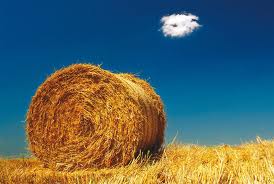 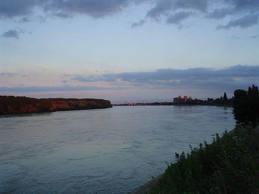 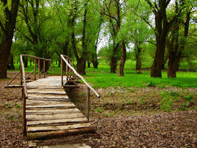 Vremenik:ožujak, travanj, svibanj 2024.Troškovnik:Način vrednovanja i način korišćenja rezultata  vrednovanja:usmeno opisivanje razgovor, ilustracija,istraživanje, eksperiment;upoznavanje odraslih sa zaključcima do kojih se došlo posmatranjem i istraživanjem,podsticanje učenika da primjene naučeno u svakodnevnom životuPROJEKTNA  NASTAVAPROJEKTNA  NASTAVAPredmet:PiD, ČOSVoditelj:Snežana ŠevićRazred: 1. razredCiljevi:bogaćenje saznanja o sopstvenoj prošlosti na osnovu dokumentovanog materijala (fotografije, Radosnica, video zapisi i sl.)Namjena:razvijati sposobnost uočavanja, opisivanja i zaklјučivanja, interesa  učenika za istraživnje;naučiti kako je moguće i ostvarlјivo živeti u višenacionalnoj i verski različito opredelјenoj zajedniciuvođenje učenika u samostalno istraživanje: stvaranje plana, istraživanje izvora, prikuplјanje, sistematizaciju, osmišlјavanje, izlaganje i prezentaciju materijalaNositelji:učiteljica i učenici  1. razredaNačin realizacije:istraživački  (grupni) rad učenika,grupisanje i sređivanje podataka, predstavljanje projekta 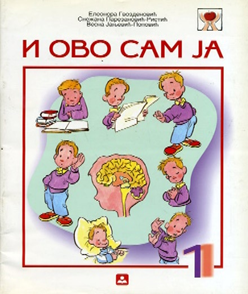 Vremenik:svibanj 2024.Troškovnik:/Način vrednovanja i način korišćenja rezultata  vrednovanja:istraživanje, usmeno izražavanje, opisivanje, izložba radova,  prezentacije  rezultata dobijenih istraživanjemNASTAVNI PROJEKTNASTAVNI PROJEKTAktivnost :Upoznajmo naše mjestoVoditelj :Dragan Rakazović i Ljiljana DokićRazred :2. a i 2. bCiljevi :Upoznati upravu; kulturne, obrazovne, vjerske, zdravstvene, sportske i obrtničke ustanove u mjestu Namjena :Razvijati kod učenika sposobnost uočavanja, opisivanja i zaključivanja; interes učenika za rad ljudi u našem mjestu, razvijati sposobnost postavljanja konstruktivnih i poučnih pitanja svojim sugovornicima. Nositelji :Učenici i učiteljice,  načelnik Općine, poštar, liječnik, stomatolog, farmaceut, odgajatelj, sveštenik, mesar, frizer, mlinar, pekar…Način realizacije :Obilazak, razgovor, promatranje, opisivanje, zaključivanje, prikupljanje i sređivanje podataka, pravljenje plakata.Vremenik :Tijekom nastavne godineTroškovnik :Prema potrebiNačin vrednovanja i način korištenja rezultata  vrednovanja :Usmeno i pismeno izražavanje, opisivanje, fotografiranje i pravljenje plakata. NASTAVNI PROJEKTNASTAVNI PROJEKTAktivnost :ObiteljVoditelj :Dragan Rakazović i Ljiljana DokićRazred :2. a i 2. bCiljevi :uočiti važnost uzajamnog pomaganja , ljubavi i poštovanja među članovima obiteljirazvijati osjećaj pripadnosti obiteljiNamjena :-razvijati osjećaj ljubavi i pripadnosti obitelji- poticati na međusobno poštivanje unutar obiteljiNositelji :Učenici i učiteljice 2. razred u suradnji s roditeljimaNačin realizacije :Izrada plakata , albuma i obiteljskog stabla; radionice; izrada okvira za najdražu porodičnu fotografiju.Vremenik :listopad  2023.Troškovnik :Nisu predviđeni troškovi.Način vrednovanja i način korištenja rezultata  vrednovanja :- kroz povezivanje teorijskih znanja i prakse- kroz razgovor o provedenoj aktivnosti, prezentacije i ponavljanje prikazuje se usvojenost sadržaja i stečena iskustva-korištenje usvojenih znanja i vještina u nastavi i svakodnevnom životuNASTAVNI PROJEKTNASTAVNI PROJEKTPredmet:Korak kroz županiju - istraživanjeVoditelj :Smiljka Petrović i Ljiljana SremacRazred :3. a i 3. bCiljevi :Razvijati spoznaju o pripadnosti čovjeka društvenoj zajednici – obitelji, lokalnoj zajednici, županiji, RH – preko županijskih zastupnika.Namjena :Razumjeti povezanost obitelji, lokalne zajednice i županije kao šire društvene zajednice i njihov značaj za život, rad i opstanak ljudi na određenom prostoru.Uvođenje učenika u samostalno promatranje, stvaranje plana, istraživanje, prikupljanje materijala, sistematizaciju, osmišljavanje, izlaganje i prezentaciju projekta.Nositelji :Učenici 3. a razreda i učiteljice, roditelji, predstavnici lokalne vlasti i šire lokalne zajednice.Način realizacije :Istraživački timski rad učenika, razgovori u obitelji, posjeta lokalnoj zajednici, općini i razgovor s predstavnicima upravnih tijela, prikupljanje fotografija, pisama, razglednica, tekstova. Sređivanje podataka i prezentacija podataka.Vremenik :Ožujak,  2024.Troškovnik :Prema potrebiNačin vrednovanja i način korištenja rezultata  vrednovanja :Uspoređivanje i analiza rezultata rada, prezentacija, zapažanja učenika o radu članova tima i njihovog doprinosa uspješnom ostvarivanja cilja projekta.NASTAVNI PROJEKTNASTAVNI PROJEKTAktivnost :Moje prvo desetljeće (istraživanje)Voditelj :Smiljka Petrović i Ljiljana SremacRazred :3. a i 3.bCiljevi :Razumjeti pojam desetljeće, snalaziti se na vremenskoj crti – odrediti desetljeće. Razvijati pozitivan i optimističan duh uočavanjem neponovljivosti trenutka.Namjena :Razvijati sposobnosti istraživanja i povezivanja čimbenika temeljem priča i sjećanja iz djetinjstva. Uvođenje učenika u samostalno i timsko istraživanje, postavljanje problema koji istražuju, pripremanje pribora i materijala, dogovor o prikupljanju i bilježenju podataka, obrada podataka, zaključak na osnovu istraženog i prezentacija.Nositelji :Učenici 3.a i 3.b  učiteljice, roditelji, bake i deke…Način realizacije :Istraživački rad učenika uz pomoć roditelja, (predmeta, fotografije…)pričanje priča  o  prošlosti, razgledanje starih fotografija.Vremenik :Studeni, 2023.Troškovnik :Prema potrebiNačin vrednovanja i način korištenja rezultata  vrednovanja :Komunikacija sa članovima uže i šire obitelji,  sposobnost komuniciranja, analiza rezultata rada, izložba radova, prezentacija.Analiza aktivnosti zalaganja i postignuća učenika.PROJEKT PROJEKT Aktivnost:PROJEKT “DJEČJA PRAVA“Voditelj:Učenici  4. razreda, učitelj Srđan Vasiljević i Suzana JeremićRazred:4.razredCiljevi:Obilježiti Dječji tjedan, Dan tolerancije, Međunarodni dan sreće i Dan dječje igre. Povezati temu s sadržajima prirode i društva vezano uz temu “Dijete i zdravlje”.Namjena:Poticati osobni i socijalni razvoj u smjeru društveno korisne i odgovorne osobe. Usmjeravati učenike u zdrave aktivnosti korisne za njihov tjelesni, psihički i duhovni rast.Nositelji:Učenici  4. a razreda i učiteljiNačin realizacije:Kroz zanimljive aktivnosti učiti o djetinjstvu, poticati učenike na socijalno zrela ponašanja, prihvaćanje različitosti, međusobno pomaganje i uvažavanje.Vremenik:od listopada 2023. do ožujka 2024.Troškovnik:Prema potrebiNačin vrednovanja i način korištenja rezultata vrednovanja:Evaluacijski listići tijekom i nakon projektaNASTAVNI  PROJEKTNASTAVNI  PROJEKTAktivnost: Čovjek, prava, dužnosti, ovisnostVoditelj : Učenici  4. razreda i učitelji Suzana Jeremić i Srđan VasiljevićRazred : 4. razred Ciljevi : razumjeti da se rastom i razvojem mijenja tijelo i ponašanje (pubertet), uočiti važnost pravilne ishrane i fizičke aktivnosti; razumjeti štetnost ovisnosti; razvijati spoznaju da su prava i dužnosti jednako važna i vrijedna u životu i radu učenika.Namjena : -poštivanje prava djece, ljudskih i građanskih prava i osnovnih sloboda i razvijanje sposobnosti za život u demokratski uređenom društvu; - razvijanje svijesti da ovisnost šteti zdravlju  i životu čovjeka.Nositelji : Učenici  4. razreda i učitelji Suzana Jeremić i Srđan VasiljevićNačin realizacije : - istraživački (grupni) rad učenika, grupiranje i sređivanje podataka, predstavljanje projektaVremenik : Listopad,  2023. Troškovnik : prema potrebi Način vrednovanja i način korištenja rezultata vrednovanja : naučeno primjeniti u nastavi, izrada plakata NASTAVNI PROJEKATNASTAVNI PROJEKATAktivnost: Zaštita životne sredine Voditelj : Srđan Vasijević i Suzana JeremićRazred : 4.a razred Ciljevi : razvijanje svijesti o potrebi i mogućnosti osobnog angažiranja u zaštiti životne sredine, razvijanje pravilnog stava i ljubavi prema prirodi Namjena : saznanje o postojanju štetnih i otrovnih materijala, poznavanje oznaka na ambalaži; razvijanje svesti o posljedicama zagađenja tj. njihovom djelovanju na živi svijet i neživu prirodu; stjecanje navike racionalnog korištenja prirodnih resursa uvođenje učenika u samostalno istraživanje: stvaranje plana, istraživanje izvora, prikupljanje, sistematizaciju, osmišljavanje, izlaganje i prezentaciju materijala Nositelji : učiteljice i učenici 4. razreda, odrasli (roditelji, nastavnici, mještani...) Način realizacije : istraživački rad učenika u dogovoru s roditeljima, izvanučionična nastava-obilazak parka, livade, rijeke, njive u blizini škole, frontalni rad, rad u grupama Vremenik :  ožujak, travanj, svibanj 2024. Troškovnik : prema potrebi Način vrednovanja i način korištenja rezultata vrednovanja : usmeno opisivanje razgovor, ilustracija, istraživanje, eksperiment; upoznavanje odraslih sa zaključcima do kojih se došlo promatranjem i istraživanjem, poticanje učenika da primjene naučeno u svakodnevnom životu PROJEKTNA NASTAVAPROJEKTNA NASTAVAAktivnost : Projektna nast. - Dani kruha, Dan jabuke, Svjetski dan hrane Voditelj : Učitelji 1.-4. razredaRazred : 1.- 4. razredCiljevi : Imenovanje vrsta kruha i ostalih proizvoda od tijesta, pokazati način i izradu tih proizvoda, značaj pravilne ishrane i čuvanje hrane. Namjena : Upoznavanje učenika s proizvodnjom i značajem hrane u životu svakog čovjeka, razvijanje svijesti o uzimanju raznolike hrane, češće i u manjim količinama. Nositelji : Učenici i učitelji, majke i bake učenika Način realizacije : Integracija sadržaja SJ, HJ, PiD, LK, SRO kroz frontalni, grupni i individualni rad Vremenik : listopad 2023. Troškovnik : Prema potrebi- sponzori, roditelji Način vrednovanja i način korištenja rezultata vrednovanja : Opisati put „od zrna do pogače“, traženje podataka na internetu, razgovor, crtanje, opisivanje, miješenje, izložba u holu škole i u učionici. NASTAVNI PROJEKATNASTAVNI PROJEKATAktivnost: Uvjeti života Voditelj : Srđan Vasiljević i Suzana JeremićRazred : 4. razred Ciljevi : Razvijanje svijesti o važnosti  i utjecaju sunca na razvoj života na zemlji, kao i na njegovo štetno djelovanje, uočiti važnost vode za živa bića, upoznati osnovna svojstva zraka, razlikovati vrste tlaNamjena : saznanje o štetnosti sunčevih zraka na žive organizme, te  važnosti  sunčeve svjetlosti  i toplote na rast i razvoj živih bića; dokazati pokusima svojstva vode; dokazati pokusima svojstva zraka; opisati postanak tlastjecanje navike racionalnog korištenja prirodnih resursa ;uvođenje učenika u samostalno istraživanje: stvaranje plana, istraživanje izvora, prikupljanje, sistematizaciju, osmišljavanje, izlaganje i prezentaciju materijala .Nositelji : učiteljice i učenici 4. razreda Način realizacije : istraživački rad učenika u dogovoru s učiteljima,   frontalni rad, individualni rad Vremenik : Listopad  2023. Troškovnik : prema potrebi Način vrednovanja i način korištenja rezultata vrednovanja : usmeno opisivanje razgovor, ilustracija, istraživanje, eksperiment; upoznavanje odraslih sa zaključcima do kojih se došlo promatranjem i istraživanjem, poticanje učenika da primjene naučeno u svakodnevnom životu PROJEKTNA NASTAVAPROJEKTNA NASTAVAAktivnost:PokladeVoditelj :Učitelji 1.-4. razredaRazred :1.- 4. razredCiljevi :upoznati narodne običaje našeg kraja, razvijati kulturu ponašanja učesnika u pokladamaNamjena :poštovati našu narodnu tradiciju i običajeNositelji :učiteljica i učenici 1,2,3. i 4. razreda, vjeroučitelj, Način realizacije :integracija sadržaja nastavnih predmeta – HJ, LK, GK, PID, VJ frontalni, skupni, rad u paru, individualniVremenik :veljača, 2024.Troškovnik :-Način vrednovanja i način korištenja rezultata  vrednovanja :izrada kostima i maski za poklade, pjevanje običajnih pjesama,poznavanje tradicije i običaja naših narodaPROJEKTNA  NASTAVAPROJEKTNA  NASTAVAPredmet:SJ, HJ, TZK, PiD , SR, LK, GKVoditelj:Učitelji  4. razredaRazred: 4. razredCiljevi:razvijanje svijesti o potrebi i mogućnosti ličnog angažiranja u zaštiti životne sredine, razvijanje  pravilnog stava  i  ljubavi  prema prirodiNamjena:saznanje o postojanju štetnih i otrovnih materijala, poznavanje oznaka na ambalaži;razvijanje svijesti o posljedicama zagađenja tj. njihovom djelovanju na živi svijet i neživu prirodu;sticanje navike racionalnog korišćenja prirodnih resursauvođenje učenika u samostalno istraživanje: stvaranje plana, istraživanje izvora, prikupljanje, sistematizaciju, osmišljavanje, izlaganje i prezentaciju materijalaNositelji:učiteljica i učenici  4. razreda Način realizacije:istraživački rad učenika u dogovoru s roditeljima, izvanučionička nastava-obilazak  parka, livade, rijeke, njive u blizini škole;frontalni rad, rad  u grupamaVremenik:ožujak, travanj, svibanj 2024.Troškovnik:Način vrednovanja i način korišćenja rezultata  vrednovanja:usmeno opisivanje razgovor, ilustracija,istraživanje, eksperiment;upoznavanje odraslih sa zaključcima do kojih se došlo posmatranjem i istraživanjem,podsticanje učenika da primjene naučeno u svakodnevnom životuINTEGRIRANA NASTAVAINTEGRIRANA NASTAVAPredmet:SJ, HJ, GK, LK, PiD, ТZK, SR, VJERONAUKVoditelj:učitelji 1. razredaRazred:1.b razredCiljevi:imenovati žitarice od kojih možemo načiniti hleb, razvijati pravilan stav prema hlebu kao osnovnoj životnoj namirnici, pokazati način izrade hleba i drugih pekarskih proizvoda.Namjena:razvijati sposobnost uspoređivanja i zaključivanja, osposobiti učenike da prepoznaju različite sjemenke i vrste hleba, razvijati osjećaj zahvalnosti za plodove zemlje .Nositelji:učiteljica i učenici 1. razreda, veroučitelj, školska kuharica, majke i bake učenika.Način realizacije:integracija sadržaja nastavnih predmeta– SJ, HJ, GK, LK, PiD, TZK, SR, VJERONAUK;frontalni, skupni i individualni rad; rad na računalu:http://forum.vidovdan.org/viewtopic.php?f=7&t=9011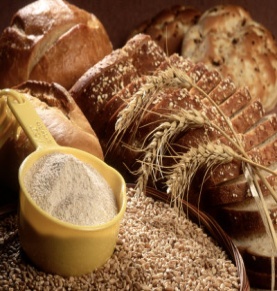 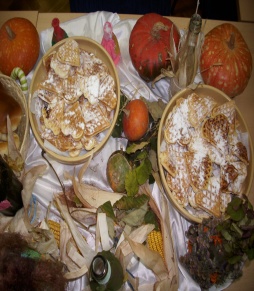 Vremenik:listopad  2023.Troškovnik:potrebne namirnice  obezbediti putem  sponzorstva (prodavnice, roditelji).Način vrednovanja i način korištenja rezultata  vrednovanja:– opisati razvojni put – „ Od zrna, hleba do neba“,pretraživanje podataka na internetu,– razgovor, slikanje kruha, peciva i proizvoda od brašna, – izložba proizvoda u učionici ili holu škole.INTEGRIRANA NASTAVAINTEGRIRANA NASTAVAPredmet:SJ, HJ, GK, LK, PiD, ТZK, SR, VJERONAUKVoditelj:učitelji 1. razredaRazred:1. razredCiljevi:Božić – Kristovo rođenje, božićni običaji, čestitanje BožićaNamjena:osposobiti učenike da razlikuju Badnjak i BožićNositelji:učiteljica i učenici 1. razreda, vjeroučitelj, Način realizacije:integracija sadržaja nastavnih predmeta – SJ, HJ, GK, LK, PiD, ТZK, SR, VJERONAUK;frontalni, skupni, rad u paru, individualni;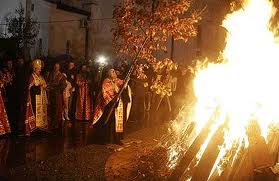 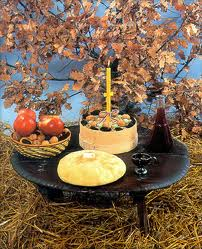 Vremenik:prosinac 2023, siječanj 2024.Troškovnik:/Način vrednovanja i način korišćenja rezultata  vrednovanja:izraditi čestitku i samostalno oblikovati kraću pisanu poruku –  napisati  čestitku; pjevati božićne pjesme, opis Božića u književnim djelima, slavljenje praznika bez  petardiINTEGRIRANA NASTAVAINTEGRIRANA NASTAVAPredmet:SJ, HJ, GK, LK, PiD, ТZK, SR, VJERONAUKVoditelj:učitelji 1. i 3. razredaRazred:1. i 3. razredCiljevi:odrediti godišnje doba kada slavimo vjerski praznik – Uskrs, shvatiti značenje Uskrsa za kršćane, doživjeti praznično raspoloženje i  radost kroz  uskrsne običaje, čestitati Uskrs drugim ljudimaNamjena:razvijati sposobnost uočavanja, opisivanja i zaključivanja, shvatiti da se Uskrs uvijek slavi nedjeljomNositelji:učiteljica i učenici 1. i 3. razreda, veroučitelj. Način realizacije:integracija sadržaja nastavnih predmeta – SJ, HJ, GK, LK, PiD, ТZK, SR, VJERONAUK;frontalni, skupni, rad u paru, individualni;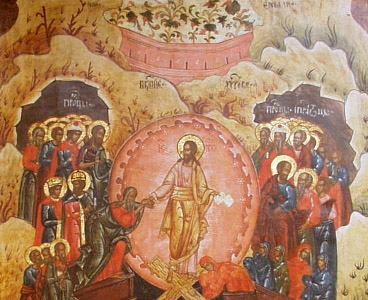 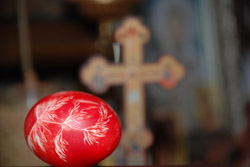 Vremenik:travanj / svibanj   2024.Troškovnik:/Način vrednovanja i način korišćenja rezultata  vrednovanja:prepoznati i opisati  običaje za Uskrs  u  mjestu življenja i u književnim tekstovima, pjevanje pjesama, bojanje jaja, izrada korpica,  izložba radova.  INTEGRIRANA NASTAVAINTEGRIRANA NASTAVAAktivnost : Integrirani dani - Dani kruha, Dan jabuke, Svjetski dan hrane Voditelj : Učitelji 1.-4. razredaRazred : 1.- 4. razredCiljevi : Imenovanje vrsta kruha i ostalih proizvoda od tijesta, pokazati način i izradu tih proizvoda, značaj pravilne ishrane i čuvanje hrane. Namjena : Upoznavanje učenika s proizvodnjom i značajem hrane u životu svakog čovjeka, razvijanje svijesti o uzimanju raznolike hrane, češće i u manjim količinama. Nositelji : Učenici i učitelji, majke i bake učenika Način realizacije : Integracija sadržaja SJ, HJ, PiD, LK, SRO kroz frontalni, grupni i individualni rad Vremenik : listopad 2023. Troškovnik : Prema potrebi- sponzori, roditelji Način vrednovanja i način korištenja rezultata vrednovanja : Opisati put „od zrna do pogače“, traženje podataka na internetu, razgovor, crtanje, opisivanje, miješenje, izložba u holu škole i u učionici. INTEGRIRANA NASTAVAINTEGRIRANA NASTAVAPredmet:SJ, HJ, GK, LK, PiD, ТZK, SR, VJERONAUKVoditelj:Učitelji 4. razredaRazred:4. razredCiljevi:Božić – Kristovo rođenje, Božićni običaji, čestitanje BožićaNamjena:Osposobiti učenike da razlikuju Badnjak i BožićNositelji:učiteljice i učenici 4. razreda, vjeroučiteljNačin realizacije:Integracija sadržaja nastavnih predmeta – SJ, HJ, GK, LK, PiD, ТZK, SR, VJERONAUK;frontalni, skupni, rad u paru, individualniVremenik:prosinac  2023., siječanj 2024.Troškovnik:Način vrednovanja i način korištenja rezultata  vrednovanja:Izraditi čestitku i samostalno oblikovati kraću pisanu poruku –  napisati  čestitku; pjevati božićne pjesme, opis Božića u književnim djelima, slavljenje praznika bez  petardi.INTEGRIRANA NASTAVAINTEGRIRANA NASTAVAPredmet:SJ, HJ, GK, LK, PiD, ТZK, SR, VJERONAUKVoditelj:Učitelji 2. i 4. razredaRazred:2. i 4. razredCiljevi:Odrediti godišnje doba kada slavimo vjerski praznik – Uskrs, shvatiti značenje Uskrsa za kršćane, doživjeti praznično raspoloženje i  radost kroz  uskrsne običaje, čestitati Uskrs drugim ljudima.Namjena:Razvijati sposobnost uočavanja, opisivanja i zaključivanja, shvatiti da se Uskrs uvijek slavi nedjeljom.Nositelji:učiteljice i učenici 2. i 4. razreda, vjeroučiteljNačin realizacije:Integracija sadržaja nastavnih predmeta – SJ, HJ, GK, LK, PiD, ТZK, SR, VJERONAUK;frontalni, skupni, rad u paru, individualniVremenik:travanj  2024.Troškovnik:Način vrednovanja i način korištenja rezultata  vrednovanja:prepoznati i opisati  običaje za Uskrs  u  mjestu življenja i u književnim tekstovima, pjevanje pjesama, bojanje jaja, izrada korpica,  izložba radova.  PROJEKTNA  NASTAVADan ružičastih majicaPROJEKTNA  NASTAVADan ružičastih majicaPredmet:SJ i HJVoditelj :Razrednice 6.a, 6.b, 8.a i 8.b razredaRazred :6.a, 6.b, 7.a i 7.bCiljevi :Cilj provođenja radionica je prevencija nasilja među djecom kroz poticanje suradnje, tolerancije i empatije. Neki od specifičnih ciljeva provođenje radionica su: - osvještavanje štetnih posljedica nasilnog ponašanja- razvijanje stavova o neprihvaćanju nasilja i netoleranciji prema nasilju - promicanje nenasilnog ponašanja u mladih i kulture mira- jačanje empatije i prosocijalnog ponašanja Sudionici će kroz aktivno sudjelovanje i međusobnu interakciju sami preispitivati i tražiti modele ponašanja koji su u skladu s njihovim osjećajima i vrijednostima.Namjena :Radionice za učenike šestih i sedmih razreda odvijati će se na satovima razrednika. Predviđeno je održavanje jedne radionice u svakom razredu na temu prevencije nasilja među djecom s ciljem učenja vještina nenasilne komunikacije i razvoj suradnje i timskog rada među sudionicima. Uvjeti potrebni za nenasilno rješavanje sukoba mogu se svesti na: samopoštovanje i poštovanje drugih, slušanje i razumijevanje drugih, rad na sebi te suradnja. Nositelji :Razrednice i učenici.Način realizacije :Održat će se po jedna radionica u svakom razredu na temu prevencije nasilja među djecom. Dan ružičastih majica će se odvijati na satovima razrednika.Vremenik :veljača, 2024.Troškovnik :-Način vrednovanja i način korišćenja rezultata  vrednovanja :- evaluacijski listići kojima će se mjeriti zadovoljstvo učenika sudjelovanjem- smanjeni broj nasilničkog ponašanja u razredimaNASTAVNI PROJEKTNASTAVNI PROJEKTAktivnost:Ikonopisačka radionicaVoditelj:Ljiljana Ajduković  i učitelj vjeronaukaRazred:5. – 8. razrediCiljevi:Naučiti učenike o umjetnosti ikonopisanja i kulturno umjetničkoj baštini, upoznavanje sa tradicionalnim slikanjem na drvetu, utjecati na likovni ukus učenika i potrebu za likovnim izrazom. Potaći darovite učenike na kreativnost. - razvijanje kreativnosti, apstraktnog i kritičkog mišljenja, istraživalačkog i stvaralačkog duha, ustrajnosti, estetske inteligencije kao i težnju za izvrsnošćuNamjena:Uključiti učenike u aktivno oslikavanje i na taj način poticati i njegovati ljubav prema slikanju i umjetnosti. Nositelji:Učenici od 5. do 8. razreda i učitelj likovne kultureNačin realizacije:Školska izložba povodom Nedjelje Pravoslavlja u holu škole/učionici, likovni radovi učenikaVremenik:Školska god. 2023./2024. ukupno u dva dana po 4 sata trajanja radionice uoči velikog Uskršnjeg posta, prve nedjelje Pravoslavlja. Troškovnik:Daske za slikanje, tempere, tkanine, zlatni lak, auto sprejevi, šperploča, karton papirNačin vrednovanja i način korištenja rezultata vrednovanja:Namjena je unapređivanje i obogaćivanje likovne kulture učenika, njegovanje likovne baštine, proširivanje interesa učenika za različite likovne sadržaje. - stjecanje znanja, razvijanje sposobnosti i vještina u likovnom izražavanju- upoznavanje i razumijevanje likovnog jezika, likovnih i kompozicijskih elemenata ikone- usvajanje rada s raznim likovno-tehničkim sredstvima i likovnim tehnikama jajčane tempere, pozlate, rada na staklu, drvetu, platnu.Opisno i brojčano vrednovanje postignuća učenika u skladu s rezultatima, ciljevima, zadaćama i sadržajima. Korelacija likovne kulture i vjeronauka.PROJEKTNA NASTAVAMeđunarodni dan materinskog jezikaPROJEKTNA NASTAVAMeđunarodni dan materinskog jezikaPredmet:HJVoditelj :Zorana VuksanovićRazred :6. i 8. razredCiljevi :Unaprjeđenje, učenje i razvoj materinskog jezika. Njegovanje jezične i kulturne različitosti i višejezičnosti.Namjena :Poticati interes učenika za materinski jezik.Nositelji :Učiteljica hrvatskog jezika i učenici.Način realizacije :Individualni oblik rada i rad u paru, zajedničke aktivnosti, rad na konkretnom materijalu. Vremenik :21.02.2024.Troškovnik :-Način vrednovanja i način korišćenja rezultata  vrednovanja :Zadovoljstvo učenika, učitelja i drugih djelatnika škole.NASTAVNI PROJEKT NASTAVNI PROJEKT Aktivnost:Naša mala knjižnicaVoditelj:Siniša Roknić, knjižničarRazred:3.  razredCiljevi:Ponuditi učenicima knjigu koja zaokuplja pažnju cjelokupnim sadržajem koja nije predviđena u lektiriPoticanje kritičkog čitanja (čitanja uz promišljanje)  već od najranije dobiRazvijanje čitalačke pisanosti te ljubavi prema knjiziPromoviranje vrhunskih književnih djela hrvatskih i stranih autora koja prate ilustracije izrađene prema najvišim umjetničkim standardimaNamjena:Učenik će moći:Upoznati i razumjeti sadržaj djelaRaspravljati o problematici uočenoj u književnom djeluPoticati sposobnost zamišljanja i doživljavanja teksta, sposobnost govornog izražavanja, razvijati maštu i kreativnostBogatiti rječnikRazvijati kulturu slušanja drugogaRazvijati slobodno iskazivanje osjećaja, mišljenja i doživljajaNositelji:Učenici  3.  razreda,  školski knjižničar, učitelji razredne nastave, učitelji  hrvatskog jezika u razrednoj nastaviNačin realizacije:Rujan 2023.Stručni suradnik knjižničar prijaviti će projekat NMK voditelju projekta i nakladničkoj kući Ibis grafika  do 10.9.2023.g. i pokrenuti postupak nabavke 1 kompleta knjiga ( 6 knjiga u jednom kompletu, ukupno 6 komada + 30 komada kreativnih knjižica).Listopad 2023. Na početku sata učenicima je predstavljena prva od 6 knjiga u projektu koja je na rasporedu za čitanje „H2O I BLAGO LUDOGA OKA“ , upoznaju se i s autorima i ilustratorima te zemljom iz koje potječu, a zatim slijedi zajedničko čitanje knjige,  interpretacija pročitanog  i rješavanje kreativnih zadataka nakon pročitane knjige  u prostoru školske knjižnice i dodatno na časovima iz hrvatskog jezika. Studeni 2023. Na početku sata učenicima je predstavljena druga knjiga u projektu koja je na rasporedu za čitanje „HB OLOVKA 2“ , upoznaju se i s autorima i ilustratorima te zemljom iz koje potječu, a zatim slijedi zajedničko čitanje knjige,  interpretacija pročitanog  i rješavanje kreativnih zadataka nakon pročitane knjige  u prostoru školske knjižnice i dodatno na časovima iz hrvatskog jezika. Tijekom ovog mjeseca učenici imaju zadatak da izrade knjižnog junaka (lutku)  prema liku iz do sada pročitanih književnih djela. Nakon izrade lutke učenici istu mogu ponijeti kući i u bilježnicu nacrtati ili napisati što je lutka taj dan doživjela. Isto tako će biti organizirana i razmjena knjižnih junaka odnosno lutaka između učenika koji sudjeluju u projektu.Prosinac 2023.Na početku sata učenicima je predstavljena treća knjiga  u projektu koja je na rasporedu za čitanje „KAPO I BUNDO“ , upoznaju se i s autorima i ilustratorima te zemljom iz koje potječu, a zatim slijedi zajedničko čitanje knjige,  interpretacija pročitanog  i rješavanje kreativnih zadataka nakon pročitane knjige  u prostoru školske knjižnice i dodatno na časovima iz hrvatskog jezika. Tijekom ovog mjeseca učenici imaju dodatnu aktivnost koja uključuje izradu čitateljskog vlakića NMK. Na jedan zid u razredu nalijepi se lokomotiva, a svaki učenik koji pročita neku knjigu, smije na nju dodati jedan vagon na koji napiše svoje ime i naslov knjige. Pobjednik će biti onaj učenik koji skupi najviše vagona, isti pobjednik će biti i primjereno nagrađen.Siječanj 2024.Na početku sata učenicima je predstavljena četvrta  knjiga  u projektu koja je na rasporedu za čitanje „ONO S LEOM““ , upoznaju se i s autorima i ilustratorima te zemljom iz koje potječu, a zatim slijedi zajedničko čitanje knjige,  interpretacija pročitanog  i rješavanje kreativnih zadataka nakon pročitane knjige  u prostoru školske knjižnice i dodatno na časovima iz hrvatskog jezika. Tijekom ovog mjeseca učenici imaju dodatnu aktivnost koja uključuje uređivanje prostora u razredu  namijenjenog za čitanje knjiga. On može biti velik ili malen, važno je samo da je udoban, ugodan i originalno opremljen. Svaki učenik u taj prostor, odnosno čitateljski kutak, treba donijeti neku dobru knjigu za slobodno čitanje svim učenicima tijekom školske godine. Najkreativnije uređeni kutak će biti nagrađen.Veljača 2024.Na početku sata učenicima je predstavljena peta knjiga  u projektu koja je na rasporedu za čitanje „KAMIL KOJI GLEDA RUKAMA“ , upoznaju se i s autorima i ilustratorima te zemljom iz koje potječu, a zatim slijedi zajedničko čitanje knjige,  interpretacija pročitanog  i rješavanje kreativnih zadataka nakon pročitane knjige  u prostoru školske knjižnice i dodatno na časovima iz hrvatskog jezika. Tijekom ovog mjeseca učenici imaju dodatnu aktivnost koja uključuje literarno likovni natječaj kojim se potiče samostalno kreativno izražavanje koje je inspirirano pročitanim knjigama. Odabrani radovi biti će posebno nagrađeni prigodnim nagradama.Ožujak 2024.Na početku sata učenicima je predstavljena i posljednja šesta knjiga  u projektu koja je na rasporedu za čitanje „SLAMKA, ŠLAPICA I ĆELAVI PERO“ , upoznaju se i s autorima i ilustratorima te zemljom iz koje potječu, a zatim slijedi zajedničko čitanje knjige,  interpretacija pročitanog  i rješavanje kreativnih zadataka nakon pročitane knjige  u prostoru školske knjižnice i dodatno na časovima iz hrvatskog jezika. Tijekom ovog mjeseca učenicima će se čitati pismo iznenađenja u kojem autor neke knjige iz projekta šalje važne poruke učenicima, ali i ostalima učesnicima projekta. Travanj 2024. Proglašenje dobitnika nagrada svih nagradnih natječaja iz projekta: izrada knjižnog junaka (lutke), čitateljskog vlakića, čitateljskog kutića, likovnih i literarnih radova učenika koji su sudjelovali u projektu, završetak kreativnih nagradnih natječaja i kraj provođenja projekta.Vremenik:Rujan 2023. do travanja 2024.Troškovnik:120 eura (904,14 kn) -  (1 komplet knjiga nakladničke kuće Ibis-grafika, ukupno 6 knjiga + 30 kreativnih knjižica)Način vrednovanja i način korištenja rezultata vrednovanja:Evaluacijski listići, nakon svake pročitane knjige učenici će rješavati zadatke koji se nalaze u kreativnoj knjižici koja sadrži zadatke vezane uz svaku knjigu iz projekta, no među zadacima nalaze se i posebni zadaci – nagradni. Zadaci su zabavni, poučni, povezani s nastavnim predmetima (Hrvatski jezik, Likovna kultura, Glazbena kultura, Priroda i društvo), potiču kreativnost i maštu te zahtijevaju detaljnije čitanje i promatranje knjige. Kreativne knjižice dodatno motiviraju mlade čitatelje i potiču ih na aktivno čitanje čime pospješuju samostalno izražavanje i kritičko mišljenje. Pored zadataka iz kreativnih knjižica vrednovati će se i izrada čitateljskog vlakića, čitateljskog kutića, knjižnog junaka u obliku lutke, zatim likovni i literarni radovi učenika. Učenici koji se istaknu radom biti će ocijenjeni na satu hrvatskog, likovnog, glazbenog i prirode i društva). Rezultati će se koristiti u cilju što uspješnije educiranosti kritičkog čitanja i razvijanja čitalačke pisanosti te ljubavi prema knjizi i podučavanju drugih (ostali razredi naše škole, ali i šire lokalne zajednice)  koji nisu sudjelovali u projektu.Diseminacija: Internet stranice virtualne knjižnice, škole, naše male knjižnice (Ibis grafika), društvene mreže.NASTAVNI PROJEKT NASTAVNI PROJEKT Aktivnost:Medijska pismenostVoditelj:Siniša Roknić, knjižničarRazred:5. – 8. razredCiljevi:Definirati medijsku pismenost i glavna obilježja utjecaja medija na mentalno zdravlje učenika Osposobiti učenike za tehnološki pristup medijskom sadržaju, za kritičko vrednovanje medijskih sadržaja te proizvodnju i stvaranje vlastitih medijskih sadržajaPrepoznati i osvijestiti ulogu medija u društvuUpoznati učenike s pozitivnim i negativnim medijskim sadržajimaObjasniti moguće utjecaje negativnih sadržaja na učenike i njihove vršnjakeUkazati na pozitivne strane medija, osobito edukativneNamjena:Učenik će moći:Definirati što je to medijska pismenost i medijski sadržajiOsvijestiti važnost uloge medija u svakodnevnom životuRazlikovati pozitivne i negativne medijske sadržajeOpisati mogući utjecaj pozitivnih i negativnih medijskih sadržajaPrepoznati i zaštititi se od elektroničkog nasiljaUpoznati načine kako smanjiti svoj digitalni otisakNabrojati pravila lijepog ponašanja na internetu (Internet bonton)Podići svijest o sigurnosti na internetu putem različitih aktivnostiRazvijati kritičko razmišljanje o medijima i medijskim sadržajimaNositelji:Učenici od 5. do 8. razreda, školski knjižničar, učitelji hrvatskog i srpskog jezika (domena medijska kultura)Način realizacije:Rujan 2023. Mediji i medijska pismenost Za učenike petih razreda biti će organizirano predavanje i radionica u prostoru školske knjižnice na temu medija i medijske pismenosti. Na istim predavanjima učenici će moći upoznati  što su to mediji, kada su se prvi puta pojavili, podjelu medija, što je to medijska pismenost i medijski sadržaji. Na istim radionicama učenici će kroz praktične vježbe, video materijale, grupni rad, suradničko učenje,  igrifikaciju (društvene igre), i natjecanje (kviz)  moći na zanimljiv i interesantan način ponoviti i usvojiti znanje koje su stekli  na prethodnom predavanju o medijima i medijskoj pismenosti.Listopad 2023.Mediji i emocijeZa učenike petih razreda biti će organizirano predavanje i  radionica u prostoru školske knjižnice na temu medija i emocija. Na istim predavanjima učenici će moći spoznati kakve emocije bude razni mediji, primjere emocija iz medija,   snalaženje u medijima. Zašto su određeni filmski prizori nekima uzbudljivi, a nekima strašni, što čini neku videoigru zabavnom ili neki oglas dirljivim. Na istim radionicama učenici će kroz praktične vježbe, video materijale,  grupni (timski) rad, suradničko učenje i igrifikaciju (društvene igre) i natjecanje (kviz) moći na zanimljiv i interesantan način ponoviti i usvojiti znanje koje su stekli na prethodnom predavanju o medijima i emocijama koje pobuđuju razni mediji.Studeni 2023.Dezinformacije Za učenike šestih razreda biti će organizirano predavanje i radionica u prostoru školske knjižnice na temu dezinformacija. Na istim predavanjima učenici će moći spoznati  što su to dezinformacije ili lažne vijesti, vrste dezinformacija, tko kreira i dijeli dezinformacije, a tko na njih najčešće nasjeda, kada se dezinformacije najbrže šire, zašto ljudi dijele dezinformacije, kako se stvaraju i ciljaju dezinformacije, kako prepoznati dezinformacije.Na istim radionicama učenici će kroz praktične vježbe, video materijale, grupni (timski) rad, suradničko učenje i igrifikaciju (društvene igre) i natjecanje (kviz) moći na zanimljiv i interesantan način ponoviti i usvojiti znanje koje su stekli  na prethodnom predavanju o dezinformacijama.Prosinac 2023.Digitalni mediji i mentalno zdravlje Za učenike šestih razreda biti će organizirano predavanje i radionica u prostoru školske knjižnice na temu digitalni mediji i mentalno zdravlje. Na istim predavanjima učenici će moći spoznati  zašto koristimo društvene mreže, što je to samosvijest (ukupnost onoga što znamo o sebi), ovisnost o internetu, društvenim mrežama, videoigrama, influencerima i uzorima, opasnostima na internetu i društvenim mrežama, elektroničkom nasilju.Na istim radionicama učenici će kroz praktične vježbe, video materijale, grupni (timski) rad, suradničko učenje i igrifikaciju (društvene igre) i natjecanje (kviz) moći na zanimljiv i interesantan način ponoviti i usvojiti znanje koje su stekli na prethodnom predavanju o digitalnim medijima i mentalnom zdravlju.Siječanj 2024.Stereotipi u medijimaZa učenike sedmih razreda biti će organizirano predavanje i radionica u prostoru školske knjižnice na temu stereotipi u medijima.  Na istim predavanjima učenici će moći spoznati  što su stereotipi i kako se boriti protiv njih, prepoznati stereotipne prikaze i zamisliti kako bi bilo bez njih, utjecaj stereotipa na dječake i djevojčice, pogotovo u svezi fizičkog izgleda njihovog tijela i njihovo psihičko zdravlje, zašto je važno prikazivati manjine u zabavnim sadržajima, stereotipi u oglašavanju, rodni i rasni stereotipi, utjecaj idola u medijima, naročito influencera i jutjubera.Na istim radionicama učenici će kroz praktične vježbe, video materijale, grupni (timski) rad, suradničko učenje i igrifikaciju (društvene igre) i natjecanje (kviz) moći na zanimljiv i interesantan način ponoviti i usvojiti znanje koje su stekli na prethodnom predavanju o stereotipima u medijma.Veljača 2024.Sigurnost na internetuZa učenike sedmih razreda biti će organizirano predavanje i radionica u prostoru školske knjižnice na temu sigurnost na internetu.   Na istim predavanjima učenici će moći upoznati pravila lijepog ponašanja i komuniciranja na internetu, savjete za sigurno korištenje interneta, prepoznati i spriječiti elektroničko nasilje, kako se osjećaju žrtve elektroničkog nasilja i gdje je izlaz, kakve mogućnosti i rizike Internet donosi djeci, kreiranje lažnih profila i lažno predstavljanje, trebamo li se bojati života u virtualnoj stvarnosti, kako se zaštititi od krađe online identiteta, o rizicima dijeljenja fotografija i ostalih osobnih sadržaja te online igara.Na istim radionicama učenici će kroz praktične vježbe, videomaterijale, grupni (timski) rad, suradničko učenje i igrifikaciju (društvene igre) i natjecanje (kviz) moći na zanimljiv i interesantan način ponoviti i usvojiti znanje koje su stekli na prethodnom predavanju o sigurnosti na internetu.Ožujak 2024.Nasilje u medijimaZa učenike osmih razreda biti će organizirano predavanje i radionica u prostoru školske knjižnice na temu nasilje u medijima.   Na istim predavanjima učenici će moći spoznati kako nasilje u medijima utječu na djecu i tko je najosjetljiviji, o nasilju u igranim filmovima, crtanim filmovima, videoigrama, reklamama, o elektroničkom nasilju i kako ga spriječiti. Na istim radionicama učenici će kroz praktične vježbe, video materijale, grupni (timski) rad, suradničko učenje i igrifikaciju (društvene igre) i natjecanje (kviz) moći na zanimljiv i interesantan način ponoviti i usvojiti znanje koje su stekli na prethodnom predavanju o nasilju u medijima.Travanj 2024.Influenceri i jutjuberi i njihova uloga u životima djece i mladihZa učenike osmih razreda biti će organizirano predavanje i radionica u prostoru školske knjižnice na temu influenceri i jutjuberi i njihova uloga u životima djece i mladih.    Na istim predavanjima učenici će se moći upoznati tko su to influencri i jutjuberi i koja je njihova uloga u životima djece i mladih, o influencerima nekad i danas, influencerima na različitim društvenim mrežama, s obzirom na broj pratitelja, s obzirom na vrstu sadržaja, o influencerima od kojih možemo učiti, o ifluencerima i prikrivenom oglašavanju.Na istim radionicama učenici će kroz praktične vježbe, videomaterijale, grupni (timski) rad, suradničko učenje i igrifikaciju (društvene igre) i natjecanje (kviz) moći na zanimljiv i interesantan način ponoviti i usvojiti znanje koje su stekli na prethodnom predavanju o influencerima i jutjuberima. Tijekom ovog mjeseca prijaviti ćemo se ovim projektom na učestvovanje u 6. Danima  medijske pismenosti u organizaciji Agencije za elektroničke medije i Ureda UNICEF-a za Hrvatsku koji se svake godine održavaju tijekom mjeseca travnja i svibnja. Svibanj 2024. Evaluacija, disemincija i izrada završnog izvješća projekta.Vremenik:Od rujna 2023. do svibnja 2024. godineTroškovnik:Nema predviđenih  troškovaNačin vrednovanja i način korištenja rezultata vrednovanja:Evaluacijski listići, radni listovi kroz vježbe na radionicama,  kviz znanja, igrifikacija (društvene igre) provjera stečenih znanja i vještina kroz razgovor s učenicima na predavanjima i radionicama. Učenici koji se istaknu svojim radom biti će ocijenjeni na satu hrvatskog i srpskog jezika (domena medijske kulture).Rezultati će se koristiti u cilju što uspješnije educiranosti i zaštiti djece u medijima, posebno na internetu.Diseminacija: Internet stranice virtualne knjižnice, škole, društvene mreže.NASTAVNI PROJEKT NASTAVNI PROJEKT Aktivnost:Liga kvizašaVoditelj:Siniša Roknić, knjižničarRazred:5. - 8.   razredCiljevi:Razvijanje natjecateljskog duhaUčenje i vježbanje suradničkog učenja i učenja istraživanjemPoticanje na korištenje obrazovnih strategija učenja uz pomoć igara koje kod učenika potiču kreativnost, logičko razmišljanje i vještine rješavanja problemaPodići kod učenika motiviranost za učenje kroz igrifikacijuUpoznavanje učenika s učenicima iz drugih škola i drugih sredinaNamjena:Učenik će moći:Upoznati i razumjeti sadržaj natjecateljskog učenja kroz igrifikaciju putem kvizovaPoticati sposobnost zamišljanja i doživljavanja teksta, sposobnost govornog izražavanja, razvijati maštu i kreativnostRazvijati kulturu slušanja drugogaRazvijati slobodno iskazivanje osjećaja, mišljenja i doživljajaNositelji:Učenici  5. do 8. razreda iz pet osnovnih škola zajedno sa stručnim suradnicima knjižničarima iz istih školaNačin realizacije:Rujan 2023.Sastanak partnera projekta iz 5 škola koje sudjeluju u istom projektu (OŠ Josipa Kozarca iz Vinkovaca, OŠ Negoslavci iz Negoslavaca, OŠ Privlaka iz Privlake, OŠ Ane Katerine Zrinski iz Retkovaca i OŠ Borovo iz Borova) na kojem će se dogovoriti organizacija, dinamika i realizacija projekta.Svaka od ovih škola će formirati školski tim koji će se sastojati od po četiri igrača (učenika) od 11 do 15 godina, odnosno učenici od 5. do 8. razreda, koji će se natjecati u 5 kola lige kvizaša iz naznačenih obrazovnih područja. Svako kolo jedna od gore pobrojanih škola je domaćin i u tom kolu njen tim izrađuje pitanja i ne sudjeluje u natjecanju u tom kolu. Listopad 2023.OŠ Josipa Kozarca iz Vinkovaca je domaćin 1. kola, a tema kviza je “Lektira naša svagdašnja”, gdje će pitanja za kviz biti iz područja književnosti, odnosno knjiga koje učenici čitaju u lektirnom sadržaju.Studeni 2023.OŠ Negoslavci iz Negoslavaca je domaćin 2. kola, a tema kviza je “Glazba i zvonka radost”, gdje će pitanja za kviz biti iz područja glazbenog odgoja i općenito pitanja u svezi glazbe i glazbene kulture iz područja osnovnoškolskog obrazovanja od petog do osmog razreda. Prosinac 2023OŠ Borovo iz Borova je domaćin 3. kola, a tema kviza je “Mens sana in corpore sano” (“Zdrav duh u zdravom tijelu”), gdje će pitanja za kviz biti iz područja tjelesne i zdravstvene kulture, tjelesne aktivnosti, biologije, prirode i društva. Siječanj 2024.OŠ Privlaka iz Privlake je domaćin 4. kola, a tema kviza je “Pametnom dosta”, gdje će pitanja biti postavljena iz svih odgojno-obrazovnih područja  od petog do osmog razreda. Veljača  2024. OŠ Ane Katerine Zrinski iz Retkovaca je domaćin posljednjeg  5. kola, a tema kviza je “Filmski maraton”, gdje će pitanja biti postavljana iz područja medijske pismenosti vezana za film i filmsku industriju.Ožujak 2024.Slijedi evaluacija i diseminacija projekta u kojoj sudjeluju svi učesnici projekta. Evaluacija će biti provedena među učenicima sudionicima natjecanja svaki put kad završi jedno kolo natjecanjaSvi učesnici projekta rade na Završnom izvješću projekta.Vremenik:Rujan 2023. do ožujka 2024.Troškovnik:Troškovi putovanja, odnosno prijevoza do drugih škola, učesnika projekta, ukupno četiri putovanja, trošak istih bi iznosio oko 67 eura, i troškovi prehrane domaćina škole oko 67 eura, što bi ukupno iznosilo oko 134 eura  plus troškovi fotokopirnog papira, hamer papira i ostali potrošni materijal.Način vrednovanja i način korištenja rezultata vrednovanja:U svakom od pet kvizova učenici će rješavati kroz igrifikaciju poučne, zanimljive i interesantne zadatke vezane uz temu svakog od kviza. Zadaci su zabavni, poučni, povezani s nastavnim predmetima (Hrvatski jezik, Likovna kultura, Glazbena kultura, Priroda i društvo, Biologija,  Tjelesna i zdravstvena kultura, međupredmetne teme), potiču kreativnost,  maštu, logičko i kritičko razmišljanje kroz natjecateljski duh.Učenici koji se istaknu radom biti će ocijenjeni na satu hrvatskog, likovnog, glazbenog, prirode i društva, biologije i tjelesne i zdravstvene kulture.Rezultati će se koristiti u cilju što uspješnijeg razvijanja natjecateljskog duha, poticanja korištenja obrazovnih strategija učenja uz pomoć igara (igrifikacije) koje kod učenika potiču kreativnost, logičko  razmišljanje i vještine rješavanja problema i podučavanju drugih (ostali razredi naše škole, ali i šire lokalne zajednice) koji nisu sudjelovali u projektu.Diseminacija: O svim aktivnostima će biti ostavljen trag o provedenim aktivnostima, dionici projekta će biti obaviješteni putem pisanog izvješća, a javnost objavama na web stranicama i stranicama društvenih mreža škola sudionica projekta, ako i objavama u medijima. Stručna knjižničarska i općenito odgojno-obrazovna javnost bit će obaviještena putem stručnih skupova.AKTIVNOSTINAZIV KLUBA ILI ORGANIZACIJEBROJ UČENIKANOGOMETNK „Sloga“  34ODBOJKAŠSK „Sloga“  25KOŠARKAŠSK „Sloga“  38SVIRANJEGlazbena škola Vukovar    4PLES„Venera“    7FOLKLORKUD „B. Nušić“  53TAMBURAŠIKUD „B. Nušić“  13VATROGASCIDVD „Borovo“  55GIMNASTIKAGK „Vukovar“     6PLIVANJEPVK „Borovo“    7UKUPNO :242